Závěrečná zpráva hodnocení dopadů regulace (RIA)návrh zákona o evidenci tržebObsah(1)	Důvod předložení a cíle	1.2 Definice problému	1.3 Popis existujícího právního stavu v dané oblasti	1.4 Identifikace dotčených subjektů	1.5 Popis cílového stavu	1.6 Zhodnocení rizika	(2) Návrh variant řešení	2. A. Varianta 0 (nulová varianta):	2. B. Zavedení elektronické evidence tržeb:	2. C. Povinné osoby a evidované tržby	(3) Vyhodnocení nákladů a přínosů	3. 1 Identifikace nákladů a přínosů	3.2 Identifikace nákladů a přínosů jednotlivých variant	3.3 Tabulkové shrnutí nákladů a přínosů jednotlivých variant	(4) Návrh řešení	4.1 Shrnutí jednotlivých variant – modely	4.2 Shrnutí jednotlivých variant - rozsah subjektů	4.3 Shrnutí jednotlivých variant - rozsah tržeb	4.4 Shrnutí nákladů a přínosů modelu, rozsahu subjektů a tržeb	(5) Implementace doporučené varianty a vynucování	5.1 Implementace	5.2 Vynucování	(6) Přezkum účinnosti regulace	(7) Konzultace a zdroje dat	(8) Kontakty na zpracovatele RIA	 (1)	Důvod předložení a cíle1.1 NázevZhodnocení dopadů regulace k návrhu zákona o evidenci tržeb.1.2 Definice problému 1.2.1 Bodové shrnutí problémuBoj s daňovými úniky a efektivnější výběr daní je jednou z priorit vlády České republiky. V souladu s tímto cílem obsahuje programové prohlášení vlády závazek zavést účinnou kontrolu tržeb prostřednictvím on-line systému evidence tržeb.Zavedení elektronické evidence tržeb má dva zásadní cíle:omezení šedé ekonomiky a efektivnější výběr daní, zejména daní z příjmů a DPH,narovnání tržního prostředí v české ekonomice, kdy poctiví podnikatelé v různých oborech ekonomiky nejsou schopni konkurovat těm, kteří řádně neplatí daně.Pokud nebude mít stát dostatečné nástroje, jak efektivně vybírat daně, a nebude tyto nástroje využívat, bude to mít negativní dopad nejen na poctivé podnikatele, ale na všechny občany ČR, kteří nesou daňovou zátěž na svých bedrech. Pokud se podaří omezit šedou ekonomiku a lépe plnit příjmovou stranu státního rozpočtu, nebude nutné zvyšovat daně, ba naopak může dojít ke snížení daňové zátěže. Zároveň bude větší prostor pro investice do vzdělání, zdravotní péče, sociální oblasti apod. Profitovat by pak z toho měli všichni, nejen úzká skupina nepoctivých jako dosud.Jednou z významných priorit vlády je zlepšení efektivity výběru daní a cel a zamezení zneužívání a obcházení daňových předpisů. Zavedení elektronické evidence tržeb by v kombinaci s dalšími opatřeními mělo být efektivním nástrojem, který by k danému cíli, tzn. zejména k omezení tzv. šedé ekonomiky, měl významně přispět. Např. dle aktuálního průzkumu Puls ekonomiky, který společnost KPMG ve střední a východní Evropě (CEE) uskutečnila mezi téměř pětistovkou vedoucích pracovníků firem, více než 60 procent českých firem považuje šedou ekonomiku za reálný problém. Obdobně z odhadů Evropské unie vyplývá, že se v České republice jen úniky na DPH pohybují okolo 80 mld. Kč ročně, tedy cca 2 % HDP.Dle odhadů Českého statistického úřadu dosahují příjmy, které by teoreticky mohly být zdaněny (jedná se především o zatajené příjmy), částky více než 160 mld. Kč.Data uvedená v tabulce níže zahrnují odhady dvou různých forem daňových úniků. První formou je nevykazování uskutečněných příjmů a druhou formou je nadhodnocování nákladů v účetnictví. Odhadovaná data jsou za rok 2012 (nejaktuálnější dostupná data).Tabulka nevykázaných příjmů a nadhodnocených nákladů podle NACEZdroj: Odhady Ministerstva financí na základě vlastních dat a dat ČSÚ Dle zjištění Ministerstva financí jen v odvětví stravovacích služeb (restaurace, hostince, bary) by teoreticky podle revidovaných národních účtů měl výnos DPH činit 11 mld. Kč, ovšem podle údajů ze systému ADIS bylo tímto sektorem odvedeno 1,6 mld. Kč. Při statickém posouzení to indikuje potenciální daňový únik v rozsahu 9,4 mld. Kč.1.2.2 Podrobný popis problematikyFinanční správa nedisponuje dostatečnými nástroji pro efektivní boj s daňovými úniky.  Efektivita výběru daní a cel je závislá na možnostech orgánů Finanční správy zjistit, zda subjektu vznikla povinnost daň přiznat a zaplatit.V současné době nezakládá právní řád systém práv a povinností zajišťující kontinuální tok informací potřebných pro správu jednotlivých druhů daní mezi daňovými subjekty a správcem daně. Důsledkem je nedostatečný přehled správce daně o údajích relevantních pro vznik příslušné daňové povinnosti, a to i s přihlédnutím k nástrojům, které jsou správci daně ke zjištění existence daňové povinnosti svěřeny zákonem, zejména daňovým řádem. Uvedený stav podporuje jednání daňových subjektů usilující o zamlčení skutečností relevantních pro správu a výběr daně a zkreslení skutečného obrazu o celkové daňové povinnosti. Tato nezanedbatelná míra možnosti nezákonného obcházení daňové povinnosti se následně citelně promítá jak v přehledu o výši celkové daňové povinnosti, tak v konečné výši vybraného daňového inkasa u daní z příjmů, daně z přidané hodnoty, spotřebních daní a dalších daní, které nejsou vázané na předmět daně, který již za současného stavu podléhá některé zákonné evidenci (např. katastru nemovitostí).Největší nebezpečí současné nezákonné praxe zkrácení daně lze přitom spatřovat u daňových subjektů, které jsou ze své povahy nebo povahy jimi vykonávané činnosti poplatníky více druhů daní, jež za ně nejsou odváděny prostřednictvím plátce, a u kterých je důvodné vyslovit předpoklad, že mohou být odváděny z většího daňového základu, než je tomu u jiných daňových subjektů.Uvedený stav lze považovat za nežádoucí z důvodů na straně efektivní správy veřejných financí i z důvodů na straně soukromých (fyzických a právnických) osob.Nižší míra efektivity regulace a kontroly plnění daňových povinností se odráží ve snížení objemu prostředků tvořících příjem státního rozpočtu. Neodvedené prostředky zásadně ztěžují možnost snižovat schodek státního rozpočtu, a na výdajové straně státního rozpočtu pak uskutečnění všech předpokládaných a plánovaných výdajových toků. Primárně jsou tak financovány neopominutelné výdaje a veřejné služby, které představují nezbytnou podmínku zajištění chodu státu. V míře, o kterou bylo zkráceno inkaso výběru daně, však dochází k úniku prostředků, které není možné využít pro podporu některých dalších veřejných služeb a ve prospěch jiných veřejně prospěšných investic. Toto snížení navíc poznamenává politiku státního plánování z hlediska nastavení objemu prostředků investovaných státem do budoucna a nevyhnutelně způsobuje plánování výdajů státu v nižší míře, než by tomu bylo za stavu zajišťujícího plný odvod těchto prostředků.Dalším důležitým aspektem je narovnání tržního prostředí v české ekonomice, neboť poctiví podnikatelé v různých oborech ekonomiky nejsou schopni konkurovat těm, kteří řádně neplatí daně. Řada podnikatelů, kteří řádně plní své povinnosti vůči tomuto státu, apeluje na zavedení opatření, které by jim umožnilo obstát proti konkurenci, která daně neplatí. Např. platit nebo neplatit DPH znamená v konečném důsledku účtovat zákazníkovi o pětinu nižší cenu. Je tedy nezbytné aktivně zamezit faktickému znevýhodnění těch daňových subjektů, které plní daňové povinnosti a uskutečňují odvod předepsaného inkasa v souladu se zákonem. Stávající prostředí umožňuje skrze nemožnost zajištění dostatečné kontrolní kapacity správců daně vzhledem k množství podnikatelských subjektů vybraným daňovým subjektům jednat v rozporu se zákonem. Možnost daň nepřiznat s sebou nese též možnost snížit cenu zboží či služby a tím získat neoprávněnou podnikatelskou výhodu vůči konkurenci v boji o zákazníka. Není proto možné poctivým daňovým subjektům zaručit úplnou rovnost ochrany vlastnického práva ve smyslu čl. 11 zákona č. 2/1993 Sb., o vyhlášení Listiny základních práv a svobod, když obcházením daňové povinnosti dochází k  obohacení nepoctivých subjektů o neodvedené prostředky. Nepoctivým subjektům tak nelze zcela zabránit ve vzniku této neoprávněné majetkové výhody získané na úkor řádných daňových poplatníků.Zavedení elektronické evidence tržeb může mít také další pozitivní efekty, například snížení zatížení podnikatelů prostřednictvím efektivněji prováděných  daňových kontrol a lepšího cílení pouze na rizikové subjekty a do budoucna i další zjednodušení administrativní zátěže, např. revizí některých statistických zjišťování apod.Přijetím systému evidence vybraných tržeb a získáním komplexního přehledu správce daně o vybraných aspektech stanovených majetkových toků povinných subjektů lze výše zmíněným nežádoucím stavům v maximální možné míře zabránit. Proto se navrhuje přijmout příslušnou právní úpravu ve formě zákona o evidenci tržeb a zřídit pro daňové účely evidenci tržeb o vybraných platbách tak, aby u poplatníků byla nastolena reálná rovnost v plnění daňové povinnosti a na straně státního rozpočtu do budoucna u relevantních daní zajištěn výběr inkasa v míře odpovídající reálné daňové povinnosti. Uvedený záměr koresponduje s Programovým prohlášením vlády, v němž se mj. zavázala k rozvoji podmínek pro svobodné podnikání, zvýšení konkurenceschopnosti ekonomiky země (bod 2 Priority vlády), a k přijetí opatření nezbytných ke zlepšení efektivity výběru daní a cel, zamezení zneužívání a obcházení daňových předpisů např. digitalizací správy daní, opatřeními směřujícími k efektivní kontrole vykazovaných tržeb z maloobchodního prodeje zboží a služeb, atp. (bod 3 Resortní priority, bod 3.1 Ministerstvo financí). 1.3 Popis existujícího právního stavu v dané oblasti Stávající právní úprava neobsahuje takové instituty, které by umožňovaly správci daně získat relevantní informace o transakcích podnikatelských subjektů. Správce daně tak nemá k dispozici nástroje, které by mu byly s to poskytnout informaci o tom, zda daňový subjekt tvrdí svou daňovou povinnost správně, a musí se spolehnout právě na tvrzení daňového subjektu, která však mohou být nežádoucím způsobem daňovým subjektem upravena tak, aby výsledná daňová povinnost byla nižší. Ačkoliv zákon č. 634/1992 Sb., o ochraně spotřebitele, ve znění pozdějších předpisů, a  zákon č. 455/1991 Sb., o živnostenském podnikání (živnostenský zákon), ve znění pozdějších předpisů, ukládají povinnost vydat doklad o prodeji zboží nebo poskytnutí služby v případech vymezených těmito zákony, nezakládá právní řád systém práv a povinností zajišťující kontinuální tok informací potřebných pro správu daní mezi podnikajícími daňovými subjekty a správcem daně. Nedostatek informací o transakcích a tržbách povinných subjektů neřeší ani záznamní povinnost (§ 97 zákona č. 280/2009 Sb., daňovém řádu, ve znění pozdějších předpisů), na jejímž základě vzniká povinnému subjektu ze zákona povinnost vést průběžnou evidenci o těchto uskutečňovaných platbách v případě, že obdobnou evidenci o těchto platbách již nevede na základě jiného zákonného ustanovení. K uložení povinnosti vést dodatečné zvláštní záznamy obsahující další údaje potřebné při správě daní však správce daně přistupuje individuálně, tzn. nemůže ji ve vztahu k těmto dalším údajům uložit plošně. Uložení této „dodatečné“ záznamní povinnosti není preventivním opatřením, ale až důsledkem zjištění správce daně většinou na základě provedené kontroly, že evidence vedené povinným subjektem nejsou dostatečné průkazné, a proto na jejich základě není správce daně schopen stanovit základ daně a daň. „Dodatečná“ záznamní povinnost bývá obsáhlejší, protože cíleně řeší už zjištěný problém. Proto není „dodatečná“ záznamní povinnost, vznikající na základě rozhodnutí správce daně, zejména z kapacitních důvodů, pro její individuální zaměření a administrativní náročnost, efektivně použitelným nástrojem proti rozsáhlému krácení tržeb napříč trhem.V návaznosti na výše uvedené nemá správce daně dostatečný přehled o údajích relevantních pro vznik příslušné daňové povinnosti, a to i přesto, že jsou správci daně ke zjištění existence daňové povinnosti svěřeny zákonem, zejména daňovým řádem, některé dílčí nástroje. V současnosti totiž neexistuje žádná možnost, aby správce daně informace získával hromadně a navíc v reálném čase a zamezil tak subjektu v úpravě tvrzených skutečností.Uvedený stav podporuje jednání daňových subjektů usilujících o zamlčení skutečností relevantních pro správu a výběr daně a zkreslení skutečného obrazu o celkové daňové povinnosti. Nižší míra efektivity regulace a kontroly plnění daňových povinností se odráží ve snížení objemu prostředků tvořících příjem státního rozpočtu a reálné asymetrii v daňovém zatížení v neprospěch poplatníků plnících daňové povinnostiZamýšlená evidence tržeb směřuje k postupnému narovnání podmínek ve veškerých rizikových podnikatelských odvětvích, tedy žádnou skupinu subjektů nediskriminuje. Naopak současnou situaci, kdy některé subjekty neoprávněně krátí svou daňovou povinnost a tím získávají konkureční výhodu oproti těm subjektům, které řádně své povinnosti plní, lze označit za diskriminující. Jedním ze základních cílů evidence tržeb je tak narovnání tržního prostředí v české ekonomice. 1.4 Identifikace dotčených subjektů Ačkoliv řešení problematiky nabízí různé přístupy a různé modely evidence tržeb, je třeba zdůraznit, že bez ohledu na zvolené řešení zůstává skupina dotčených subjektů de facto nezměněna, stejně jako přímé i nepřímé dopady, které takové řešení vyvolá.Jedinou výjimkou je situace, kdy by byla zvolena nulová varianta – tedy zachování stávajícího stavu. Nepřistoupení ke změnám vyvolává především negativní přímé i nepřímé dopady na všechny dotčené subjekty, tj. všechny podnikatele a potažmo celý trh. Přímým dopadem zůstává poškození poctivých podnikatelů podnikateli, kteří neplatí daně, a v důsledku této skutečnosti získávají neoprávněný prospěch spočívající v možnosti účtovat nižší cenu a fakticky dosahovat vyšší zisk v důsledku řádného neodvedení daně. Zachování stávající varianty poškozuje nízkým daňovým příjmem nejen stát, resp. státní rozpočet, ale též všechny občany ČR, kteří nesou daňovou zátěž na svých bedrech.Dotčenými subjekty jsou:povinné subjekty, kterým bude uložena povinnost evidovat tržby Bude se jednat o právnické osoby s podnikatelskou činností a podnikající fyzické osoby. Věcné výjimky by měly být minimální, obecně by měly existovat zejména výjimky systémové. Pokud by bylo výjimek příliš mnoho, jejich zneužívání a s tím spojená deformace tržního i daňového prostředí by vedla k výraznému snížení efektivity celého systému.Dle údajů ČSÚ fungovalo k 31. prosinci 2012 v ČR cca 1,3 mil. aktivních podnikatelských subjektů, z toho cca 375 tisíc právnických osob a cca 933 tisíc fyzických osob, které podaly daňové přiznání k dani z příjmu dle § 7 zákona č. 586/1992 Sb., o daních z příjmů. Dle zjištění Ministerstva financí a dle odhadů a analýz dalších subjektů (např. karetní společnosti a jednotlivé podnikatelské svazy) bude k evidenci tržeb povinno cca 500 – 600 tis. subjektů. U zbývající části subjektů lze očekávat, že nebudou přijímat platby v hotovosti a nebudou tak v působnosti systému evidence tržeb.Základním přímým dopadem nenulových variant je vznik povinnosti evidovat tržby a případně povinnost upravit či obstarat za účelem splnění stanovené povinnosti odpovídající technické vybavení.Pozitivní přímý dopad v případě přijetí záměru evidovat tržby lze spatřovat v narovnání podnikatelského prostředí a zajištění konkurenceschopnosti subjektům, které byly doposud „znevýhodněny“ tím, že řádně platily daně.Nepřímo se tato skutečnost může projevit snížením nejen daňového zatížení subjektů v důsledku zvýšení daňových příjmů státního rozpočtu, ale i potenciálním snížením administrativního zatížení. Evidence tržeb poskytne státu nejen informaci o tom, že proběhla transakce, jejíž příjem je předmětem daňové povinnosti, ale též informace, které jsou předmětem nejrůznějších statistických zjišťování - statistická zjišťování následně budou moci probíhat v menším rozsahu než doposud.Efektivní získávání informací o podnikatelských subjektech se může projevit rovněž snížením počtu daňových kontrol v důsledku jejich lepšího cílení na rizikové subjekty – subjekty, které budou řádně plnit své povinnosti, nebudou předmětem zbytečných kontrol a čas, který trávili přípravou a jednáním v rámci daňové kontroly, budou moci efektivně využít ke svému podnikání.orgány vykonávající působnost a pravomoci správce daně Budou dotčeny realizací projektu, na základě výsledného řešení jim bude svěřena působnost a pravomoc v rámci zákona o evidenci tržeb (orgány Finanční správy a orgány Celní správy).Přímý dopad nenulové varianty se ve vztahu ke správci daně projeví vznikem nových pravomocí, zejména ve vztahu k získávání nových informací o daňových subjektech a možnosti využít tyto informace pro svou činnost. Získání informací o transakcích povinných subjektů umožňuje lépe kontrolovat plnění daňových povinností, zejména povinnosti tvrdit a zaplatit daň, a v návaznosti na to vykonávat i stávající pravomoci správce daně efektivněji - zejména daňovou kontrolu. Informace o výši tržeb umožňuje cílit na ty subjekty, které vykazují abnormality a jeví se jako rizikové, a nezatěžovat daňovou kontrolou subjekty, jejichž tržby se jeví jako konstantní a bezproblémové.Přijetí nenulové varianty se projeví též v nárůstu povinností správce daně – správce daně nad rámec stávající působnosti bude kontrolovat právní úpravy v oblasti evidence tržeb, rozhodovat v procesním řízení o sankcích a uložení povinnosti. Taktéž bude v souvislosti s problematikou evidence tržeb kontrolovat splnění uložené sankce a dobrovolně nesplněné povinnosti vymáhat.veřejnost Především zákazníci povinných subjektů budou do určité míry participovat na zajištění chodu celého systému (možnost ověření zaevidování účtenky v systému Finanční správy, vyžadování účtenky od obchodníka,…).Přijetí nenulové varianty se může projevit ve vztahu k veřejnosti jednak přímo možností participovat na zajištění chodu celého systému a tím zvýšit odpovědnost veřejnosti, a jednak využitím zlepšených služeb poskytovatelů telekomunikačních služeb a služeb v oblasti internetového připojení. Nepřímý dopad opatření by se mohl projevit v prohloubení morální odpovědnosti veřejnosti – pouhým vyžadováním účtenky jako jakéhosi potvrzení o tom, že byla provedena transakce, z níž má subjekt povinnosti odvést daň, má každý občan možnost podílet se na zvýšení daňových příjmů státu a nepřímo se tak podílet na zvyšování příjmů pro zdravotní a sociální oblasti, nebo na možnosti dosáhnout snížení daňové zátěže pro všechny, aniž by na straně občana došlo k dalšímu zatížení.dodavatelé koncových řešení (SW a HW), a to jak na straně povinných subjektů, tak na straně veřejné správy, dále pak poskytovatelé služeb souvisejících se systémem evidence tržeb (např. poskytovatelé internetového připojení, telekomunikačních služeb apod.) Ve vztahu k těmto subjektům bude nejvýraznějším dopadem vytvoření nové podnikatelské příležitosti, což může nepřímo vést k vyššímu zisku. Nové produkty a služby ve větším rozsahu, které bude potenciálně vyžadovat až 600 tisíc podnikatelských subjektů, povedou k oživení trhu a k růstu obratu. stát jako celek včetně všech jeho občanů Pokud nebude mít stát dostatečné nástroje, jak efektivně vybírat daně, a nebude tyto nástroje využívat, bude to mít negativní dopad nejen na poctivé podnikatele, ale na všechny občany ČR, kteří nesou daňovou zátěž na svých bedrech. Pokud se podaří omezit šedou ekonomiku a lépe plnit příjmovou stranu státního rozpočtu, nebude nutné zvyšovat daně, ba naopak může dojít ke snížení daňové zátěže. Zároveň bude větší prostor pro investice do vzdělání, zdravotní péče, sociální oblasti apod. Předpokládá se přímý dopad v podobě navýšení příjmů státního rozpočtu, snižování zadluženosti České republiky v důsledku zjištění skutečných příjmů a navýšení daňové povinnosti u některých subjektů. Nepřímo se může projevit oživením trhu nejprve v oblasti informačních technologií a souvisejících služeb, v návaznosti na to může dojít k rozvoji i v dalších oblastech podnikání. Oživení trhu s sebou může přinést vznik nových pracovních míst, tzn. pokles nezaměstnanosti, větší kupní sílu obyvatelstva a celkově vyšší odvody pro státní rozpočet. Dalším nepřímým dopadem může být zkvalitnění služeb v oblasti telekomunikací, zejména zkvalitnění poskytování a pokrytí internetového připojení na základě zvýšené poptávky v této oblasti.Nad rámec výše zmíněného lze potenciálně identifikovat i další skupiny dotčených subjektů, nicméně dopad na ně je vzhledem k výběru vhodné varianty méně významný.1.5 Popis cílového stavuZavedení elektronické evidence tržeb má dva základní cíle:omezení šedé ekonomiky a efektivnější výběr daní, zejména daní z příjmů a DPH,narovnání tržního prostředí v české ekonomice, kdy poctiví podnikatelé v různých oborech ekonomiky nejsou schopni konkurovat těm, kteří řádně neplatí daně.Elekronická evidence tržeb bude zajišťovat průběžnou evidenci stanovených údajů o majetkových tocích u vybraných daňových subjektů. Tento prostředek poskytne správci daně důkazní prostředky o skutečnostech rozhodných pro správu daní, v důsledku čehož bude znemožněna současná praxe spočívající v obcházení daňové povinnosti a dojde k předpokládanému zvýšení daňového inkasa v řádech stovek milionů až miliard korun, tedy ke zvýšení příjmu státního rozpočtu. Současně dojde k odstranění neodůvodněného konkurenčního zvýhodnění subjektů, jimž praxe současné právní úpravy umožňuje zkracovat svou daňovou povinnost na úkor daňových subjektů jednajících v souladu se zákonem. Prioritou je optimální a vyvážené fungování celého systému s využitím současných technologických možností při minimální finanční a administrativní zátěži povinných subjektů a současné maximální efektivitě využití dat pro práci Finanční správy. Zároveň musí být zajištěna také co nejnižší náročnost na zavedení systému, bezpečnost a dobrá funkcionalita vzhledem ke stávajícím systémům, které jsou Finanční správou využívány.Naplnění cílů musí proběhnout bez zbytečné zátěže podnikatelů a s minimálními náklady.Dalším cílem je nastavit pozitivní vnímání připravovaného opatření a nastavení optimálních parametrů pro ČR. Projekt je nejen mezi podnikateli pozitivně vnímán a i díky otevřené a vstřícné komunikaci ze strany MF se podařilo docílit poměrně široké podpory zavedení evidence tržeb. Vedle pozitivního vnímání záměru ze strany podnikatelů má Ministerstvo financí zájem na tom, aby se projekt pozitivně projevil na smýšlení veřejnosti, a to zejména ve smyslu uvědomění si souvislosti mezi řádným plněním daňové povinnosti ve vztahu k zajišťování veřejných potřeb (zejména sociální a zdravotní péče státu o občany), k navyšování/snižování daňového zatížení a morálce jako takové – cílem je pozitivně apelovat na občany v tom smyslu, že platit daně je správné, takové chování se v konečném důsledku vyplatí a je to v zájmu státu jako celku.Výše uvedených cílů má být dosaženo za racionálního poměru nákladů na zvolenou variantu a přínosů z ní.1.6 Zhodnocení rizika1.6.1 Rizika v případě nepřijetí nové právní úpravyRizika nepřijetí nové úpravy spočívají především v trvajícím zvýšeném nebezpečí daňových úniků a neúčinném vymáhání daňových povinností, což povede k  prohlubování asymetrie daňového zatížení mezi jednotlivými subjekty, jakož i k možnosti podnikatelských subjektů získávat tržní výhodu tím, že na straně povinného subjektu nebudou plněny veškeré daňové povinnosti a takový subjekt bude mít možnost získat zákazníky díky výrazně nižší ceně zboží či služeb.Nepřijetím systému evidence vybraných tržeb bude nadále trvat stav, kdy správce daně nemá k dispozici komplexní přehled o vybraných aspektech stanovených majetkových toků povinných subjektů a tudíž nelze nežádoucím stavům v potřebné míře zabránit. Proto se navrhuje přijmout příslušnou právní úpravu ve formě zákona o evidenci tržeb a zřídit pro daňové účely evidenci tržeb, čímž bude u poplatníků nastolena reálná rovnost v plnění daňové povinnosti a na straně státního rozpočtu do budoucna zajištěn výběr inkasa daní v míře odpovídající skutečné daňové povinnosti povinných subjektů.Nepřímé riziko v případě nepřistoupení k nové právní úpravě spočívá v negativním působení uvedeného stavu na morálku ve společnosti, v případě dlouhodobého trvání může vést k definitivnímu přijetí fungování pokřiveného prostředí jako standardu.1.6.2 Rizika v případě přijetí nové právní úpravyV případě, že bude přistoupeno k nové právní úpravě, lze uvažovat především o rizicích, která jsou spojena se zavedením systému evidence tržeb do praxe po technické stránce, přijetí nové legislativy a s tím souvisejících povinností veřejnosti, a s tím, aby dodržování právních norem bylo efektivně vynucováno.Rizika politickáS politickým prostředím České republiky se pojí především riziko nezavedení nové úpravy jako celku. Evidence tržeb, ačkoliv má celou řadu stoupenců v řadách podnikatelů i veřejnosti, je v médiích primárně prezentována jako nepopulární opatření, a to jak médii, tak politiky. V případě, že záměr zavést evidenci tržeb nebude proveden včas a s kvalitní kampaní zaměřenou na pozitivní vnímání tohoto opatření, je zde reálná hrozba zneužití záměru v rámci předvolebních bojů. V důsledku toho by se mohla opakovat situace z let 2005 až 2007, kdy vstoupil v platnost zákon o registračních pokladnách, který ale přes značené investice státu v důsledku negativní kampaně nikdy co do úpravy právní povinnosti evidovat tržby registrační pokladnou nevstoupil v účinnost. Ministerstvo financí proto bude vyvíjet maximální úsilí v oblasti pozitivně laděné informační kampaně za účelem nasměrování veřejného mínění tak, aby byl záměr lépe pochopen, a aby byly jednoznačně identifikovány přímé i nepřímé důsledky nepřijetí právní úpravy tak, aby se se záměrem mohla většina obyvatelstva ztotožnit. Již v rámci přípravy nové právní úpravy se Ministerstvo financí snaží v maximální možné míře konzultovat způsob evidování po technické i věcné stránce se zástupci dotčených subjektů z oblasti povinných osob.Rizika na straně státuV prvé řadě se tedy jedná o nepřipravenost IT řešení. Bez ohledu na zvolený model evidence tržeb bude Ministerstvo financí při přípravě systému vycházet z některého modelu již aplikovaného v jiné zemi Evropské unie. Tím, že systém již reálně jinde funguje, je možnost jeho parametry efektivně převzít, seznámit se s nedostatky systému na základě mezinárodní spolupráce a tyto nedostatky odstranit či eliminovat. Současně se předpokládá, že před samotnou účinností právního předpisu a potažmo celého systému bude po určitou dobu fungovat testovací verze, díky níž budou odstraněny případné nedostatky, které není možné zjistit jinak než praxí.Bez ohledu na zvolený model dále Ministerstvo financí počítá s tím, že vznik povinnosti ve vztahu k různým skupinám povinných subjektů bude fázován. Postupný náběh umožní hladší průběh zavedení systému, a to jak na straně Finanční správy, tak na straně povinných sůbjektů.Ministerstvo financí si je vědomo skutečnosti, že efektivita zamýšleného řešení je vždy spojena s možností kontrolovat a popřípadě i vynutit plnění povinností. Nová právní úprava počítá s navýšením povinností na straně správců daně a potenciální riziko tak spočívá v jejich nedostatečné kapacitě. Za tím účelem Ministerstvo financí počítá s mírným navýšením personálního obsazení tak, aby bylo zajištěno řádné fungování systému minimalizující na straně povinných subjektů prostor pro obcházení právních předpisů. Vedlejším efektem nové právní úpravy a přiznání nových pravomocí správci daně je nutnost řádně proškolit stávající personální složku Finanční správy tak, aby byla s to nejen řádně vykonávat činnost kontrolní ve vztahu k tvrzení a vyměření daně, ale aby byla též schopna poskytnout erudovanou pomoc v případě jakékoliv otázky směřující na správce daně.Další riziko, se kterým se musí Ministerstvo financí v rámci přípravy nové právní úpravy vypořádat, je riziko obcházení legislativní úpravy povinnými subjekty. Ministerstvo financí důkladně analyzovalo jednotlivé modely evidence tržeb a na základě svých zjištění došlo k závěru, že míra rizika se liší podle zvoleného modelu evidence tržeb. Ačkoliv největší jistotu poskytuje právě on-line model evidence, kdy jsou data poskytnuta správci daně v okamžiku provedení transakce a dále jsou uložena na serveru správce daně, který je má kdykoliv k dispozici, i off-line model zaručuje menší riziko obcházení zákona než nulová varianta. I v tomto případě má správce daně k dispozici záznamy o provedených transakcích, i když tyto záznamy nemá v reálném čase a vzniká tak prostor pro manipulaci s těmito daty. Nulová varianta poskytuje největší prostor pro obcházení daňové povinnosti – správce daně není s to zjistit transakce povinného subjektu, pokud neprovede daňovou kontrolu, a není tak s to ani efektivně zpětně ověřit tvrzenou a vyměřenou daňovou povinnost.V případě zvolení nenulové varianty musí být vzata v úvahu též možnost vzniku korupčního rizika. Možnost vzniku korupčního rizika můžeme identifikovat jednak ve vztahu k nadefinování výjimek z povinnosti evidovat tržby, jednak v případě technického řešení. Výjimky z povinnosti evidovat by měly být uděleny pouze systémově s minimem individuálních výjimek ukládaných správcem daně. Možnost individuálního udělení výjimky pak přichází v úvahu pouze tam, kde by striktní trvání na splnění povinnosti výrazně zasahovalo do plynulosti evidence tržeb, nebo se jevilo jako nehospodárné, a zároveň se jedná o natolik specifickou činnost nebo situaci, že na ni nemohlo být systémovou výjimkou pamatováno. V případě technického řešení lze o korupčním jednání jako o potenciální hrozbě uvažovat u těch posuzovaných modelů, kde stát vyžaduje, aby výrobci a servisní střediska prošly systémem certifikace, tzn. existuje zde potenciální riziko ovlivňování výše uvedených rozhodnutí. S ohledem na minimalizaci rizik je tak vhodné upřednostnit variantu, která je otevřeným technickým řešením a eliminuje či nevytváří dostatečný prostor pro potenciální korupční jednání.Rizika na straně povinných subjektůRizika na straně podnikatelů do jisté míry opisují rizika spojená se zavedením systému na straně státu. Jedná se především o negativní vnímání nové povinnosti – Ministerstvo financí se dopady a přínosy zamýšlené úpravy snaží zdůraznit informační kampaní. Již v rámci příprav záměru se setkalo s celou řadou pozitivních ohlasů a navenek vyjadřuje podporu projektu dokonce celá řada zájmových sdružení (Hospodářská komora České republiky, Svaz obchodu a cestovního ruchu,..).Informační kampaň bude nadále pokračovat a předpokládá se, že zejména od polovinu roku 2015 dosáhne výrazné intenzity. Vedle osvětlení pozitivních efektů řádného plnění daňové povinnosti (snížení administrativního a daňového zatížení) bude apelovat též na morální zásady společnosti, uvědomění si provazby mezi navýšením daňového odvodu do státního rozpočtu a zajištěném základních potřeb občanů státu a v neposlední řadě též na skutečnost, že získání povědomí o tržbách a potažmo daňových povinnostech povinných subjektů povede k narovnání tržního prostředí. Pro podnikatele se jeví jako směrodatné, aby si uvědomili, že možnost snížit cenu zboží nebo služby v důsledku neodvádění daně je neoprávněnou konkurenční výhodou a takové chování poškozuje kvalitu podnikatelského prostředí v České republice.Cílem Ministerstva financí je rovněž odvrátit riziko nepřipravenosti podnikatelských subjektů na zavedení nové povinnosti. Ministerstvo financí preferuje ve zvolených možnostech variantu, která se vyznačuje nejvyšší mírou jednoduchosti a na straně povinných subjektů bude vyžadovat minimální množství administrativních úkonů. Za účelem seznámení podnikatelských subjektů s potenciální novou právní úpravou Ministerstvo financí již dnes spolupracuje s podnikatelskými svazy napříč odvětvími a jejich zástupcům nastiňuje jednotlivé aspekty zamýšlené právní úpravy tak, aby měly prostor jednotlivé členy s těmito prvky seznámit. Ministerstvo na podporu informovanosti a připravenosti připravuje rovněž informační kampaň, která rovněž pomůže povinným subjektům se s legislativním návrhem a jeho požadavky seznámit a na účinnost projektu se připravit. Stejně jako v případě zavádění technického řešení na straně státu se i zde jeví jako pozitivní zavést systém evidence tržeb ve fázích tak, aby byla zajištěna plynulost chodu projektu a každý z povinných subjektů měl dostatečný prostor se technicky i odborně připravit.Zásadní rizika ve vztahu k právu EU a k dalším právním předpisům nebyla identifikována.(2) Návrh variant řešeníPokud má být evidence tržeb zavedena, je nezbytné zvolit vhodný systém – model a v rámci tohoto modelu pak i rozsah evidence zejména ve vazbě na předmět (tzn. co evidovat) a subjekt (tzn. kdo bude evidovat). Co se týče volby modelu evidování tržeb může probíhat na základě on-line systému, kdy jsou data správci daně k dispozici v reálném čase provádění transakce, nebo off-line, kdy jsou data ukládána do zařízení, které má tzv. fiskální paměť. V úvahu přichází též kombinovaná varianta, při níž jsou data ukládána do paměti zařízení a správci daně jsou odesílána v pravidelných intervalech.S možností evidovat tržby je dále spjato rozhodnutí, jaký bude rozsah systému – především kdo bude povinen tržby evidovat  a jaké tržby budou povinnosti evidovat tržby podléhat.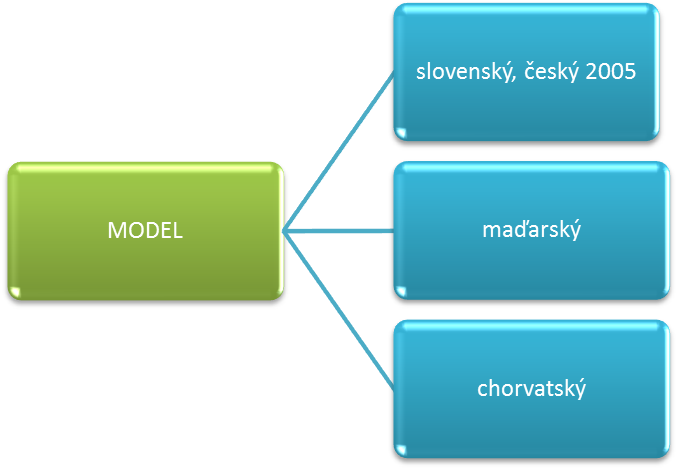 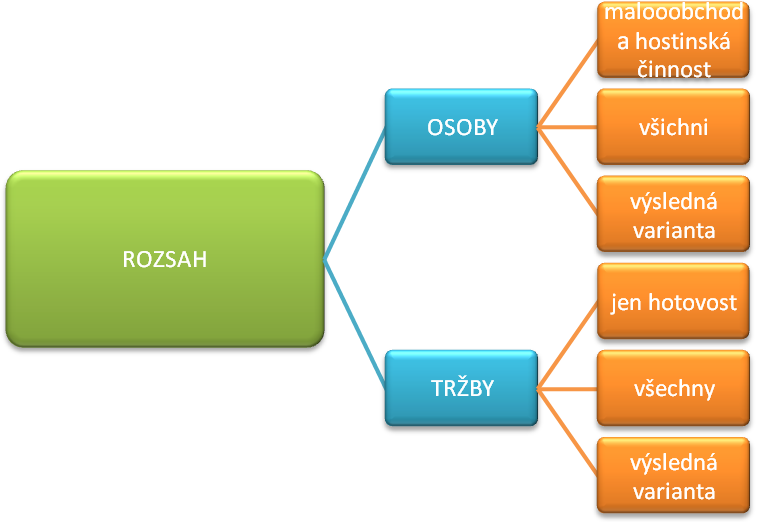 2. A. Varianta 0 (nulová varianta): Zachování stávajícího stavu – za současného stavu neexistuje jednotná evidence tržeb, správci daně jsou k dispozici pouze omezené nástroje, zejména zákonná záznamní povinnost podle § 97 zákona č. 280/2009 Sb., daňového řádu, ukládající subjektu, který při své podnikatelské nebo jiné samostatně výdělečné činnosti uskutečňuje platby v hotovosti a tyto platby neeviduje v jiné zákonem stanovené evidenci, povinnost vést průběžně evidenci těchto plateb.2. B. Zavedení elektronické evidence tržeb:Zavedení evidence tržeb jakožto nástroje pro omezení daňových úniků není myšlenkou novou. Ze zemí Evropské unie je používání registračních pokladen uzákoněno v Itálii, Maďarsku, Bulharsku, Rumunsku, Řecku, Litvě, Maltě, Kypru, Polsku a Slovensku, mimo EU například na Ukrajině, v Srbsku, Černé Hoře a Turecku.Ministerstvo financí v rámci zajištění optimalizace nastavení systému evidence tržeb konzultovalo jednotlivé aspekty navrhované úpravy se zástupci dotčených subjektů, a to i z pohledu konkrétních vykonávaných podnikatelských aktivit majících svá specifika a v rámci zahraniční spolupráce i se zástupci orgánů státní správy Chorvatské republiky a Maďarské republiky.Ve svém záměru zavést fungující systém evidence tržeb se Ministerstvo financí inspiruje chorvatským modelem tzv. fiskalizace, kterou Chorvatsko spustilo před dvěma lety, a jehož zavedení do praxe i dosavadní fungování se obešly bez technických problémů i hmatatelného zvýšení administrativní zátěže a nákladů obchodníků.Komunikace a spolupráce s chorvatskými kolegy probíhá velice dobře. Co se týče dosavadních jednání lze zmínit např. první inspirační návštěvu zástupců MF a Finanční správy v Chorvatsku na konci března 2014 či návštěvu chorvatského ministra financí koncem července 2014 v ČR. Dále samozřejmě funguje průběžná komunikace a konzultace na pracovní úrovni.Z důvodu správného nastavení kapacity budovaného systému i nastavení zákonných požadavků Ministerstvo financí provádí analýzy tržního prostředí. Souběžně vede diskuse se zástupci podnikatelských svazů, odborových organizací a dalších dotčených subjektů, aby se co nejlépe zmapovala situace a specifika jednotlivých oborů, na která je třeba v zákoně pamatovat.Dále MF spolupracuje se zástupci Hospodářské komory ČR, která podporuje zavedení evidence tržeb v České republice za podmínek optimálního nastavení parametrů fungování systému evidence tržeb tak, aby státem prosazované a realizované řešení nebrzdilo byznys a ekonomiku v ČR.Záměr evidovat tržby uskutečněné podnikatelskými subjekty se objevuje napříč zahraničními právními řády s tím, že varianty lze zobecnit na tři základní způsoby, jak se s evidováním tržeb daňových subjektů vypořádat:2. B. 1. evidence tržeb pokladnou s fiskální pamětí (off-line evidence),2. B. 2. pokladny s fiskální pamětí a odloženým on-line režimem, a2. B. 3. on-line evidence tržeb.2. B. 1. Slovenský model a nerealizovaný model českého návrhu z roku 2005 (off-line)Systém evidence tržeb prostřednictvím pokladen s fiskální pamětí (tzv. registrační pokladny) funguje např. na Slovensku (č. 289/2008 Z.z., o používaní elektronickej registračnej pokladnice a o zmene a doplnení zákona Slovenskej národnej rady č. 511/1992 Zb., o správe daní a poplatkov a o zmenách v sústave územných finančných orgánov) a v České republice měl být zaveden v roce 2005 (zákon č. 215/2005 Sb., o registračních pokladnách). Základní princip registračních pokladen spočívá v tom, že tržby podnikatelských subjektů jsou evidovány prostřednictvím pokladny s fiskální pamětí. Všechny uskutečněné transakce subjektu jsou zaznamenány právě do této paměti. Fiskální paměť by měla být neprolomitelná, data v ní obsažená by měla být nezměnitelná a nesmazatelná. Kontrola ze strany orgánů Finanční správy probíhá na místě, kontrolou údajů ve fiskální paměti a kontrolou plnění povinnosti ze strany podnikatelského subjektu, který má povinnost vydat o provedené transakci doklad.Základní princip registračních pokladen spočívá v tom, že tržby podnikatelských subjektů jsou evidovány prostřednictvím pokladny s fiskální pamětí. Systém je již poměrně zastaralý, i když odpovídá technickým možnostem doby, ve které byl zaváděn. To se potvrzuje i na Slovensku, kde se zvažuje přechod na on-line evidenci, stejně jako v jiných zemích, kde na takové technické řešení evidence tržeb přistoupili (Švédsko, Srbsko, …). Na Slovensku umožňují přechod na on-line evidenci podnikatelům v případě, že vydají méně než 1000 účtenek měsíčně. Jestliže splní tento požadavek, mohou používat namísto „klasické“ registrační pokladny tzv. „virtuální registrační pokladnu“, tedy takovou pokladnu, která on-line komunikuje se systémem Finanční správy.Výhoda: splňuje primární cíl, kterým je evidence tržeb.Nevýhody spočívají v technickém řešení, tj. v samotné fiskální paměti:jedná se o off-line řešení, data jsou ukládána do fiskální paměti a Finanční správě jsou pak odesílána v pravidelných intervalech, Finanční správa však tyto informace nemá on-line, v reálném čase,získaná data se nikam neukládají – pro Finanční správu tak není možné je použít pro případnou analýzu a sespárování s jinými informacemi o subjektu,fiskální paměť samotná by sice měla být neprolomitelná a nesmazatelná, v praxi však mezery vykazuje – je zde tedy prostor pro manipulaci s daty,technické řešení prostřednictvím fiskální paměti zvyšuje náklady podnikatelského subjektu – tyto náklady se projeví jednak v okamžiku pořízení, kdy je subjekt oprávněn použít pouze certifikovanou pokladnu, jednak v průběhu jejího používání, kdy jakákoliv servisní činnost může být prováděna pouze certifikovaným servisním střediskem. V důsledku uvedeného vzniká korupční prostředí a v situaci, kdy certifikovaných servisních středisek není dostatek - nevzniká konkurenční prostředí, které by odráželo reálnou hodnotu servisu registračních pokladen s fiskální pamětí. Stejný nedostatek se pak projevuje rovněž u certifikovaných výrobců.2. B. 2. Maďarský model (kombinace on-line a off-line modelu)Systém je založen na elektronické evidenci tržeb prostřednictvím mobilní sítě (pomocí speciálních SIM karet) a pokladny opatřené „fiskální kontrolní jednotkou“, přes kterou se pokladna připojuje k serveru. Pokladna je navíc opatřena GSM modulem, který sleduje fyzické umístnění pokladny. Data jsou uschovávána duplicitně, jak ve fiskální jednotce, tak na serveru. Součástí řešení jsou i detailní požadavky na obsah displeje, kontrolu správnosti výpočtu, atp. Fiskální paměť pokladny dále monitoruje fyzické umístění pokladny, sleduje narušení integrity jednotky, výpadky proudu, stavy pokladny, komunikaci se servery správce daně. Data jsou odesílána do serverů správce daně s využitím GSM každých 30 minut. Uvedený systém je technicky velmi složitý, z toho důvodu bylo opakovaně měněno datum účinnosti, nejzazším termínem pro pořízení odpovídající pokladny pak byl 31. prosinec 2013.Výhody systému:Data jsou daňovým subjektem ke správci daně přenášena v pravidelných intervalech (nikoliv v reálném čase). Data jsou uchovávána jak ve fiskální jednotce, tak i na serveru.Nevýhody systému:Off-line evidence tržeb, jejíž podstatou je využití autorizovaných zařízení s fiskální pamětí.Povinný (daňový) subjekt je povinen využívat pouze autorizované softwarové a hardwarové zařízení, které bylo zákonem stanoveným způsobem certifikováno a zaznamenat ve fiskální paměti stanovené údaje o každé evidované transakci.Složitý a náročný systém - řešení je však poměrně nákladově i administrativně náročné jak na straně povinného subjektu, tak Finanční správy.Vysoké náklady v souvislosti se zajištěním certifikovaného SW a HW vybavení pro povinné subjekty. Rovněž Finanční správě vznikají významné náklady, jak na centrální úložiště, tak evidenci pokladen.Jako vedlejší efekt zde ve vztahu k certifikovaným výrobcům a servisům vzniká prostor pro korupční prostředí.Řešení navíc dostatečně nereflektuje podnikatelské činnosti mimo stálou provozovnu.2. B. 3. Chorvatský model (on-line)V Chorvatsku byl zvolen on-line model evidence tržeb. V tomto případě dochází k zaevidování provedené transakce Finanční správou v reálném čase. V okamžiku provedení každé jednotlivé transakce totiž povinný subjekt odešle data prostřednictvím internetového připojení do datového uložiště Finanční správy. Uvedená informace je uložena na serveru Finanční správy a je tak ze strany daňového subjektu nesmazatelná. Technické řešení v případě on-line modelu vyžaduje pokladní systém s připojením k internetu a stálé připojení na internet. S ohledem na skutečnost, že k zaevidování tržby dochází na serveru Finanční správy, neklade model žádné zvláštní požadavky na software a je čistě na uvážení subjektu, jaký pokladní software zvolí.V případě objektivní nemožnosti připojit se k internetu se povinnost evidovat tržby řeší alternativním způsobem, v náhradní elektronické evidenci nebo vydáváním papírových bločků. V Chorvatsku došlo po zavedení tohoto systému k zásadnímu nárůstu vykazovaných tržeb u podnikatelů. Dle získaných dat v pohostinství vykázaly osoby samostatně výdělečně činné nárůst tržeb v průměru o cca 55 %, v maloobchodě o 28 %.Výhody on-line systému:Stálé elektronické spojení mezi povinnými (daňovými) subjekty a správcem daně, při kterém dochází k přenosu relevantních dat v reálném čase.Každé zaevidované transakci přiděleno jedinečné identifikační číslo, jež je zpětně zasíláno daňovému subjektu – díky tomuto jedinečnému číslu je správce daně schopen dohledat transakci v systému při kontrole.Uvedená informace je navždy uložena na serveru Finanční správy, bez nutnosti ukládání v samotném zařízení, a je tak ze strany daňového subjektu nezpochybnitelná a nesmazatelná.K přenosu dat není subjekt povinen využívat zvlášť certifikované softwarové, ani hardwarové vybavení, může tedy využít jakýkoliv software a hardware podporující vyžadované funkce.Systém je založen na jednoduchosti a nízké nákladovosti na straně povinných subjektů při zajištění naplnění jeho funkce.Nevýhody on-line systému:Vyžaduje náklady na vytvoření a správu systému na straně Finanční správy.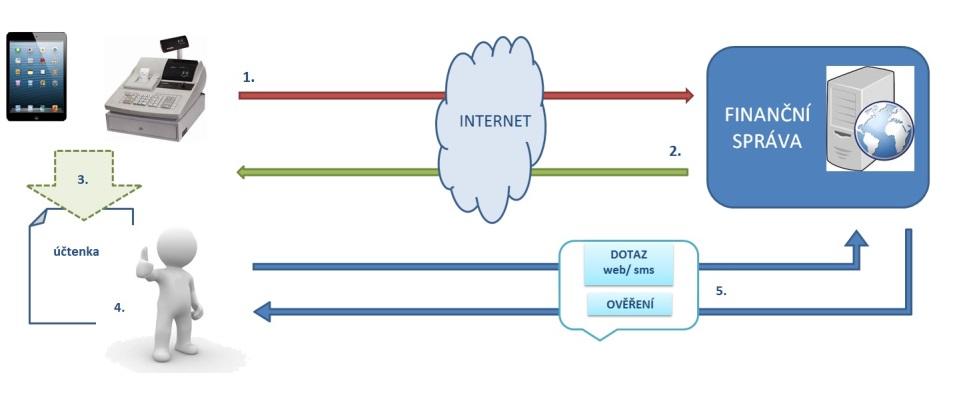 Povinný subjekt zašle datovou zprávu o transakci Finanční správěZe systému Finanční správy je zasláno potvrzení o přijetí s unikátním kódem účtenkyPovinný subjekt vytiskne účtenku (včetně potvrzovacího kódu)Zákazník má povinnost převzít účtenkuEvidenci dané tržby si zákazník může ověřit prostřednictvím webové aplikace Finanční správySrovnání jednotlivých modelů2. C. Povinné osoby a evidované tržbyV souvislosti se zvažovaným rozsahem evidence tržeb je nutné posoudit rozsah povinných subjektů a způsobů plateb, které budou podléhat povinnosti evidovat tržby.2. C. 1. Osoby	Pro fungování systému je zásadní rozhodnutí, jaké subjekty budou povinny zasílat tržby k evidenci do datového uložiště Finanční správy.Pro vyhodnocení počtu dotčených povinných subjektů a případných dopadů pro jejich podnikání vycházelo Ministerstvo financí z následujících statistických dat:I. Odhad počtu aktivních jednotek v roce 2012Zdroj: Výsledky ročního statistického zjišťování P5-01, dopočty s využitím údajů MF CR, ČSSZPoznámka: tabulka neobsahuje data za zemědělství (NACE 01), finanční a pojišťovací služby (NACE 64 až 66), státní a veřejnou správu (NACE 84) a zájmové spolky (NACE 94).II. Odhady daňových (povinných) subjektů, které podaly daňové přiznání k dani z příjmu za zdaňovací období roku 2012 podle sekce NACE1. Odhady daňových (povinných) subjektů („DS“), které podaly daňové přiznání („DAP“) k dani z příjmu právnických osob („DPPO“) za zdaňovací období roku 2012Zdroj: Data MF2. Odhady daňových (povinných) subjektů („DS“), které podaly daňové přiznání („DAP“) k dani z příjmů fyzických osob („DPFO“) za zdaňovací období roku 2012, a které vedou účetnictvíZdroj: Data MF3. Odhady daňových (povinných) subjektů („DS“), které podaly daňové přiznání („DAP“) k dani z příjmu fyzických osob („DPFO“) za zdaňovací období roku 2012, a které vykázaly příjem dle § 7 zákona o dani z příjmůZdroj: Data MF2. C. 1. 1. Maloobchod a hostinská činnostVarianta zavedení povinnosti pouze pro subjekty podnikající v oblasti maloobchodu a hostinské činnosti.Počet potenciálně dotčených subjektů dle statistik ČSÚ k 31. prosinci 2012:v oblasti maloobchodu: 132 129v oblasti stravování a pohostinství: 51 536Důvody pro zavedení varianty:Jedno z nejrizikovějších odvětví, kde většina transakcí probíhá v hotovosti a je zde velké procento daňových subjektů, které nepřiznávají své skutečné příjmy, a proto zavedení evidence tržeb u takovýchto subjektů bude účinným nástrojem při výběru daňového inkasa a znemožní se tím současná praxe spočívající v obcházení daňové povinnosti,na tuto oblast směřoval zamýšlený zákon č. 215/2005 Sb., o registračních pokladnách.Rizika uvedené varianty:narušení hospodářské soutěže znevýhodněním jedné skupiny podnikatelů,nedodržení rovnosti subjektůriziko obcházení povinnosti evidovat tržby formálním zvolením jiného druhu živnosti.2. C. 1. 2. Všechny podnikatelské subjektySystém bude nastaven pro všechny podnikatelské subjekty bez výjimek.Počet potenciálně dotčených subjektů odhadem Ministerstva financí: 500 – 600 tis.Důvody pro zavedení varianty:dodržení rovnosti subjektů, nenarušuje hospodářskou soutěž,postihuje daňové úniky napříč všemi oblastmi,nastavení systému bez možnosti výjimek nevytváří korupční prostředí.Rizika uvedené varianty:znemožnění nebo významné omezení podnikání na straně individuálních podnikatelů nebo skupin podnikatelů se specifickým předmětem, místem nebo režimem podnikání.2. C. 1. 3. Všechny podnikatelské subjekty s výjimkami:Jako nejvhodnější se jeví kombinace variant, která eliminuje možná rizika. Povinnosti budou podléhat všechny oblasti podnikání s tím, že tam, kde by mohlo dojít ke znemožnění nebo omezení podnikání nebo by náklady převýšily přínosy uplatňování systému, budou existovat výjimky.Evidenci tržeb budou v návaznosti na zvolené řešení podléhat poplatníci daně z příjmů právnických osob a fyzické osoby, které mají příjem ze samostatné činnosti podle § 7 zákona č. 586/1992 Sb., o daních z příjmů. Povinnost evidovat tržby nebude uložena těm podnikatelským subjektům, jejichž příjmy jsou příjmem z jiné činnosti než z podnikání.Věcné výjimky budou minimální, pouze ty systémové (např. vyjmutí nahodilých příjmů nebo příjmů z prodejních automatů), nebo kvůli objektivní stálé nemožnosti on-line propojení, které může u některých subjektů nastat; zde se počítá se zjednodušeným režimem evidence tržeb, také se počítá s možností např. plošně některou činnost či oblast vyjmout.Počet dotčených subjektů odhadem Ministerstva financí: cca 500 tis.Důvody pro zavedení této varianty:minimum výjimek s objektivně nastavenými důvody, tak, aby nebyla narušena hospodářská soutěž, byla dodržena rovnost subjektů a zároveň aby plošným zavedením povinnosti evidovat tržby nedošlo k znemožnění nebo významnému omezení podnikání na straně individuálních podnikatelů nebo skupin podnikatelů se specifickým předmětem, místem nebo režimem podnikání,oproti právní úpravě v zákoně o registračních pokladnách je patrné, že z hlediska daňových úniků šedou zónou není zdaleka pouze maloobchod a hostinská činnost, ale že významné daňové úniky jsou realizovány prakticky ve všech činnostech v oblasti služeb, stavebnictví, u svobodných povolání atp.Riziko uvedené varianty:velmi nízké riziko pro vznik korupčního prostředí v případě rozhodování o výjimkách.2. C. 2. Tržby:Pro účely nastavení rozsahu tržeb pracovalo Ministerstvo financí s následujícími daty:I. Odhady procentuálního rozdělení jednotlivých způsobů plateb1.) podle hodnoty transakcí2.) podle počtu transakcíZdroj: Odhady Ministerstva financí a vydavatelů platebních karet ve vztahu k roku 20122. C. 2. 1. Pouze platby hotovostíPovinnosti evidovat tržby budou podléhat jen tržby, za které zákazník zaplatí hotovostí, tedy pouze bankovkami a mincemi.Důvody pro zavedení této varianty:směřuje na rizikové transakce, které nejsou zjistitelné jiným způsobem, v případě ostatních způsobů placení lze najít stopu o jejich provedení (výpis z bankovního či jiného účtu, atp.).Rizika uvedené varianty:komplikuje proces placení, může paradoxně vést k preferenci hotovostního placení – buď pozitivně, např. za účelem získání účtenky do loterie – mohlo by negativně ovlivnit rozvoj bezhotovostního placení, nebo negativně, např. za účelem získání slevy z cenyvelmi omezuje možnosti preventivní automatické kontroly v důsledku neporovnatelnosti subjektů, cíleného zaměření kontrolní činnosti i získání dat pro náhradní stanovení správné výše daňové povinnosti.Dle odhadů vydavatelů platebních karet bylo dle dat k roku 2012 v ČR učiněno 94% transakcí v hotovosti.2. C. 2. 2. Všechny platbyEvidenci tržeb by podléhal jakýkoliv způsob úhrady bez ohledu na její zjistitelnost Finanční správou (hotovost, platba kartou, předplacenou kartou, z účtu na účet).Důvody pro zavedení varianty:nepreferuje žádný způsob placení, nepovede k preferování některých způsobů mezi zákazníky.Rizika uvedené varianty:zatěžuje i transakce, u kterých existuje jednoznačná stopa o provedení, např. přímá úhrada z účtu na účet,může komplikovat vydání dokladu s odpovídajícími údaji, v případě platby z účtu na účet by vznikaly nejasnosti v tom, kdy účtenku vydat.2. C. 2. 3. Všechny platby vyjma přímého převoduProjekt elektronické evidence směřuje k tomu, aby Finanční správa získala informace o transakcích, které jsou příjmem povinného subjektu, a které jsou aktuálně pro Finanční správu nezjistitelné. Proto se předpokládá vyloučení přímých plateb z účtu na účet – vyznačují se vysokou mírou dohledatelnosti a průkaznosti, neboť jsou evidovány bankami a banky mají povinnost vydat na žádost Finanční správy výpis z účtu. Evidenci tržeb budou podléhat všechny tržby v hotovosti, platební kartou, poukázkami (typicky stravenkami) a dalšími podobnými způsoby (např. platby mobilem splňující stanovená kritéria).Důvody pro zavedení této varianty:jsou postiženy veškeré platby, které jsou z hlediska zjistelnosti problematické, jsou zahrnuty i transakce uskutečněné formou platebních karet, jejich nepostihnutí by totiž mohlo vést k deformacím preferencí ve způsobech placení (zákazník by např. ve snaze o získání „losu“ do účtenkové loterie preferoval platbu v hotovosti),zároveň nedochází ke vzniku problematických situací v případě transakcí za přítomnosti podnikatele a zákazníka – účtenka se všemi náležitostmi je vydána bez ohledu na způsob placení obratem po provedení transakce,možnost automatické plošné kontroly (při srovnání tržeb s daňovým přiznáním).Rizika uvedené varianty:je zde možnost, že některé transakce budou evidovány dvakrát (např. platba za dárkový poukaz a platba dárkovým poukazem).Odhady počtu subjektů, které budou evidovat tržby v případě, že povinnosti budou podléhat všechny transakce vyjma transakcí uhrazených přímým převodem z účtu na účetpočet podnikatelů poskytujících služby v ubytování, stravování a pohostinství:		48435počet subjektů přijímajících platby podléhající evidenci tržeb:	95%		46013počet podnikatelů podnikajících v oblasti maloobchodu a velkoobchodu:			255535počet subjektů přijímajících platby podléhající evidenci tržeb:	75%		191651ostatní podnikatelé – počet subjektů:								998860počet subjektů přijímajících platby podléhající evidenci tržeb:	30%		299658celkový počet subjektů, které budou přijímat tržby podléhající povinnosti evidovat tržby												537322Zdroj: Odhady Ministerstva financí na základě dat Českého statistického úřadu a vlastních datDisclaimer: 	Konkrétní data nejsou za ČR k dispozici, jedná se proto o velmi hrubé odhady	V kategorii velkoobchod a maloobchod jsou zahrnuti i podnikatelé z oblasti „Oprava a údržba motorových vozidel“  (3) Vyhodnocení nákladů a přínosů3. 1 Identifikace nákladů a přínosůZa účelem posouzení vhodnosti jednotlivých variant identifikovalo Ministerstvo financí ve vztahu ke všem variantám řešení základní náklady a přínosy, které jsou uvedeny níže. Cílem této části je pouze uvést základní náklady a přínosy, které s evidencí tržeb bezprostředně souvisejí. Náklady a přínosy budou pro jednotlivé varianty posouzeny z mikroekonomického (dopad na jednotlivce) a makroekonomického hlediska (dopad na celkový vývoj ekonomické situace). Dále budou všechny varianty posouzeny z hlediska vlivu na „boj s daňovými úniky“ (šedou ekonomikou) a z hlediska daňového dopadu v případě zvolení jednotlivé varianty.Náklady státu- náklady na technické řešení pořizovací náklady na zřízení systému evidence tržeb opakující se náklady na údržbuadministrativní nákladyvstupní náklady na zajištění podmínek fungování  - zejména potřeba dodatečných personálních zdrojů participujících na vyřizování agendy v rozsahu, ve kterém nebude automatizovánaopakované náklady na dodatečné zdroje v platové oblasti na personální složku systémuNáklady povinných subjektůnáklady na technické řešení – záměr Ministerstva směřuje k tomu, aby náklady byly minimálnípořizovací náklady na pořízení odpovídajícího hardwarového a softwarového řešeníopakující se náklady v návaznosti na zvolený model, např. náklady na internetové připojení, certifikaci a servis zařízení atp.Náklady veřejnostinepředpokládají se přímé náklady veřejnosti; zavedení některé z nenulových variant se může nepřímo projevit lehkým nárůstem cen u některých subjektů, a to v důsledku odvádění odpovídající výše daně těmito subjekty, které doposud ve značném rozsahu výši svých příjmů zkreslovaly – podle statistických dat např. v pohostinství. Předpokládá se však kompenzace v podobě snížení sazby DPH, tzn. ve vztahu ke koncovému zákazníkovi – veřejnosti - by se zavedení povinnosti nemělo projevit nebo případně jen narovnáním reálných cen tam, kde účtování nižší ceny obchodníkem bylo důsledkem řádného neplnění daňové povinnosti; volba nulové varianty se naopak může projevit jako nepřímý náklad v podobě zvyšování daňového zatížení obyvatelstvaNáklady dodavatelůnepředpokládají se přímé náklady; navýšení poptávky se projeví navýšením nákladů vztahujících se k podnikatelské činnosti – k navýšení dojde mírou přímo úměrnou navýšení poptávky, množství zákazníků a zvýšení odbytu zboží nebo služebPřínosy státupřínos na straně veřejných rozpočtů - navýšení daňového inkasaminimalizace prostoru pro umělé snižování daňové povinnosti v důsledku obcházení zákonazvýšená informovanost správce daněefektivnější zacílení kontrol prováděných správcem daněPřínosy povinným subjektůmnarovnání tržního prostředí v důsledku odpadnutí neoprávněné tržní výhodypotenciální odpadnutí záznamní povinnosti dle § 97 daňového řáduPřínosy veřejnostistát nebude přistupovat k navyšování daňových sazebmožnost užívat veřejné statky a služby financované z prostředků získaných potenciálním zvýšením odvodu daňového inkasavyšší konkurence v důsledku narovnání tržního prostředí – poskytování kvalitnějšího zboží a služebPřínosy dodavatelůmnový podnikatelský záměrvyšší ziskPro porovnání nákladů a přínosů byly zvoleny čtyři základní skupiny podnikatelů. V dalších částech tohoto dokumentu budou náklady a přínosy posuzovány ve vztahu k těmto kategoriím: podnikatel velkého rozsahu Provozuje velké množství provozoven (100 a více) různé velikosti v návaznosti na umístění provozovny, funguje na trhu napříč republikou a regiony. Každá provozovna má několik pokladních míst, zpravidla více než 5. Tato pokladní místa jsou vybavena sofistikovanými pokladními systémy, zpravidla jsou v dobře dostupných místech vybaveni rovněž platebním terminálem. V této kategorii se nepředpokládá podnikatel nevybavený pokladnou, tzn. vypisující účtenky ručně, a to bez ohledu na to, zda je umístěn ve větším městě či menší obci. Jeho pokladní systém má ve většině případů způsobilost upravit SW a tím umožnit přizpůsobení záměru evidovat tržby. Takový podnikatelský subjekt bude mít 1000 a více pokladních míst. Předpokládaný úhrn ročního obratu: 100 000 001 a více Kč.podnikatel středního rozsahu Provozuje větší množství provozoven (20 a více), provozovny jsou rozmístěny zpravidla v krajských městech, popř. v okresních městech, zaměstnance počítá v řádu stovek. Každá provozovna má několik pokladních míst, zpravidla více než 2; některá pokladní místa jsou vybavena pokladním systémem, některá pokladnami, a to v závislosti na druhu a geografickém místě podnikání – města budou zpravidla vybavena lépe než menší obce, podnikatelé v oblasti nákupu a prodeje budou vybaveni lépe než podnikatelé zaměřující se na poskytování služeb. Tento subjekt bude mít nejméně 50 pokladních míst.Předpokládaný úhrn ročního obratu: 10 000 001 – 100 000 000 Kč.malý podnikatel Provozuje do 20 provozoven, provozovny jsou rozmístěny buď v rámci relativně malé geografické oblasti nebo napříč republikou, ale pouze v krajských městech nebo jiných místech, kde se s ohledem na zaměření předpokládá odpovídající kupní síla; má zaměstnance, a to v řádu desítek. Provozovna má zpravidla 1 – 2 pokladní místa; většina podnikatelů disponuje jednoduššími typy pokladen, které umožňují vydat účtenku, úprava SW však zpravidla nebude možná. Lze předpokládat průměrně 10 pokladních míst.Předpokládaný úhrn ročního obratu: 1 000 001 – 10 000 000 Kč.nejmenší živnostníci Podnikatelé s obratem do 1 milionu Kč, tzn. neplátci DPH nebo osoby, které podnikatelskou činnost provozují jako vedlejší činnost, zpravidla vedle zaměstnaneckého poměru; nezaměstnávají žádné další osoby. Podnikají z domova nebo mají jednu provozovnu; vždy mají pouze 1 pokladní místo, jsou vybaveni buď nejjednodušší pokladnou, která neumožňuje změnu SW, nebo účtenky vypisují ručně.Předpokládaný úhrn ročního obratu: do 1 000 000  Kč.Přehled počtu podnikatelů podle velikosti (podle předpokládaného úhrnu ročního obratu) počet podnikatelů poskytující služby v ubytování, stravování a pohostinství:		48435celkem velkého rozsahu:									89z toho fyzických osob:									2z toho právnických osob:									87celkem středního rozsahu:									1282z toho fyzických osob:									195z toho právnických osob:									1087celkem malý podnikatel:									11268z toho fyzických osob:									7365z toho právnických osob:									3903celkem drobný živnostník:									35428z toho fyzických osob:									29612z toho právnických osob:									5816celkem obrat nevyplněn:									368z toho fyzických osob:									0z toho právnických osob:									368počet subjektů přijímající platby podléhající evidenci tržeb:	95%			46013počet podnikatelů podnikající v oblasti maloobchodu a velkoobchodu:		255535celkem velkého rozsahu:									4082z toho fyzických osob:									146z toho právnických osob:									3936celkem středního rozsahu:									19697z toho fyzických osob:									4102z toho právnických osob:									15595celkem malý podnikatel:									60688z toho fyzických osob:									37780z toho právnických osob:									22908celkem drobný živnostník:									167015z toho fyzických osob:									29612z toho právnických osob:									48243celkem obrat nevyplněn:									4053z toho fyzických osob:									0z toho právnických osob:									4053počet subjektů přijímající platby podléhající evidenci tržeb:	75%			191651ostatní podnikatelé – počet subjektů:							998860celkem velkého rozsahu:									8396z toho fyzických osob:									151z toho právnických osob:									8245celkem středního rozsahu:									43111z toho fyzických osob:									6243z toho právnických osob:									36868celkem malý podnikatel:									167233z toho fyzických osob:									100137z toho právnických osob:									67096celkem drobný živnostník:									770975z toho fyzických osob:									623295z toho právnických osob:									147680celkem obrat nevyplněn:									9145z toho fyzických osob:									0z toho právnických osob:									9145počet subjektů přijímající platby podléhající evidenci tržeb:	30%			299658Zdroj: Odhady Ministerstva financí na základě dat Českého statistického úřadu a vlastních datDisclaimer: 	Konkrétní data nejsou za ČR k dispozici, jedná se proto o velmi hrubé odhady	V kategorii velkoobchod a maloobchod jsou zahrnuti i podnikatelé z oblasti „Oprava a údržba motorových vozidel“ 3.2 Identifikace nákladů a přínosů jednotlivých variantA. VARIANTA 0 (stávající stav):Pro účely porovnání nákladů a přínosů této varianty nebylo přistoupeno ke strukturování nákladů podle velikosti podnikatelského subjektu. Lze konstatovat, že přínos a náklady budou v tomto případě pro všechny kategorie totožné.A. 1 STÁTNáklady – v případě zachování stávajícího stavu nebude dotčen státní rozpočet nákladem na vybudování a správu systému evidence tržeb. Negativní důsledek výpadku daňového inkasa se však může projevit zadlužováním státu nebo zvyšováním nákladů v jiné položce státního rozpočtu. Negativní působení nežádoucího stavu na morálku ve společnosti může v případě dlouhodobého trvání vést k přijetí fungování pokřiveného prostředí jako standardu, což může způsobit další prohlubování problému.Přínos – stát nemusí vynaložit prostředky na zřízení a údržbu systému. Další přínos na straně státu nelze sledovat.A. 2 POVINNÉ SUBJEKTYNáklady – v případě volby nulové varianty povinným subjektům nevzniknou žádné dodatečné přímé náklady. Nepřímým nákladem pro povinné subjekty řádně odvádějící daň může být nutnost uměle snížit cenu zboží nebo služeb za účelem narovnání tržní ceny účtované jiným subjektem, který řádně neplní daňovou povinnost a může tak účtovat nižší cenu. V takovém případě klesá čistý zisk subjektu. U některých z typových zástupců však bude trvat záznamní povinnost podle § 97 zákona č. 280/2009 Sb., daňového řádu, vč. nutnosti vynaložení souvisejících nákladů.Přínos - bez přímého přínosu, zůstává zachován stávající stav. Povinné subjekty, které řádně neodvádějí daň, mohou stále využívat neoprávněné konkurenční výhody spočívající v možnosti účtovat nižší cenu.A. 3 VEŘEJNOSTNáklady - nepředpokládají se žádné přímé náklady pro veřejnost při zachování stávajícího stavu. Nepřímým nákladem může být zatěžování veřejnosti zvyšováním daní v důsledku nedostatečných odvodů do státního rozpočtu. Dalším negativním aspektem je přijetí fungování pokřiveného prostředí jako standardu a negativní působení nežádoucího stavu na morálku ve společnosti. Přínosy – přímý přínos veřejnosti při zachování stávajícího stavu nelze vysledovat.A. 4 DODAVATELÉNáklady – nepředpokládají se přímé ani nepřímé náklady dodavatelů.Přínosy – bez přínosu.A. 5 PROSTOR PRO DAŇOVÉ ÚNIKY Ponechání stávajícího stavu nemá vliv na boj s daňovými úniky. S ohledem na skutečnost, že Finanční správa nadále nemá informace o tržbách podnikatelských subjektů, lze předpokládat, že daňové úniky budou nejméně ve stejném rozsahu jako nyní.A. 6 DAŇOVÝ DOPAD Přímý daňový dopad se u nulové varianty nepředpokládá. Nedostatečný příjem státního rozpočtu v důsledku zamlčování skutečných příjmů některými skupinami podnikatelských subjektů se může projevit plošným zvýšením daňového zatížení jak podnikatelských, tak nepodnikatelských subjektů.B. VARIANTA 1 (slovenský model):B. 1 STÁTNáklady - Ačkoliv slovenský model evidence není spojen s nutností budovat datové servery a komunikační kanály, vznikají náklady na straně státu zpracováním dat z dokladů, protože off-line řešení neumožňuje přeposlání informací do centrálního systému v okamžiku uskutečnění tržby. Je důvodné očekávat též vznik opakovaných nákladů vzniklých při výkonu zvoleného způsobu transportu dat z fiskální paměti zařízení (přímo na místě u daňového subjektu) ke správci daně, které se mohou pohybovat v řádech stovek až desetitisíců korun. Jsou zde i zvýšené náklady na získávání dat. U administrativního zázemí je možné očekávat náklady určité výše vzniklé na základě požadavku na zajištění dodatečných personálních zdrojů participujících na vyřizování agendy, která nebude probíhat prostřednictvím automatických systémů. S ohledem na skutečnost, že těchto automatizovaných úkonů je při tomto řešení minimum, budou tyto náklady ve srovnání s ostatními modely mnohem větší.Přínosy - Zvýšení daňového inkasa tvořícího příjem státního rozpočtu. Nevznikají náklady spojené s vybudováním komunikačního rozhraní mezi správcem daně a daňovým subjektem a na jeho správu a údržbu.B. 2 POVINNÉ SUBJEKTYNáklady - Obecně lze konstatovat, že bez ohledu na rozsah podnikání vznikne povinným subjektům náklad na pořízení odpovídajícího certifikovaného zařízení. Jedná se o náklad jednorázový, pořizovací. Vedle něj subjektům vzniknou pravidelné opakující se náklady na servis certifikovaných pokladních zařízení certifikovanými servisy. Pořizovací cena pokladny se pohybuje od 10 tis. Kč výše, průměrná cena kolem 20 tis. Kč, náklady na servis certifikované pokladny jsou individuální v návaznosti na smlouvu uzavřenou mezi podnikatelem a servisním střediskem, pohybuje se okolo 1 – 2 tis. Kč na jednu pokladnu za rok. Lze očekávat i zatížení subjektů v souvislosti s nutností správce daně získávat data přímo na místě u daňového subjektu.Přínosy – možné narovnání tržního prostředí v důsledku zavedení povinnosti evidovat tržby. Dosažení přínosu je nejisté, neboť off-line model, kdy nejsou data v reálném čase rovnou odesílána Finanční správě, poskytuje prostor pro manipulaci s daty. Lze očekávat, že velká část subjektů stále nebude plnit daňovou povinnost. Pro povinné subjekty, kterým byla uložena daňová povinnost dle § 97 daňového řádu, lze spatřovat přínos v odpadnutí této záznamní povinnosti. Rozsah přínosu nelze kvantifikovat pro jednotlivé kategorie podnikatelů.a) Podnikatel velkého rozsahu – ačkoliv subjekty k dnešnímu dni převážně disponují pokladním zařízením, nelze očekávat, že by stávající pokladní zařízení bylo následně schváleno jako certifikované zařízení. Tj. veškerým subjektům v této oblasti vznikne povinnost pořídit nové pokladny pro veškerá pokladní místa. Opakovaným nově vzniklým nákladem bude náklad na pravidelný servis jednotlivých pokladen.Za předpokladu cca 1000 pokladních míst lze u tohoto podnikatele očekávat pořizovací náklad v řádech desítek milionů Kč/cca 15 milionů Kč/, pravidelný náklad související se servisními službami pokladen lze očekávat v řádech statisíc až milionu Kč/ cca 1 milion Kč/ (Disclaimer: Jde o hrubý odhad Ministerstva počítající s průměrnou cenou pokladny 15 tis. Kč a s nejnižší cenou servisních služeb na pokladnu, a to s ohledem na skutečnost, že vzhledem k velikosti subjektu lze očekávat uzavření rámcové smlouvy na servis).b) Podnikatel středního rozsahu – stejně jako podnikateli velkého rozsahu vznikne přijetím této varianty povinnost zakoupit pro veškerá pokladní místa nové certifikované pokladny a zajistit pravidelný servis. V důsledku této povinnosti lze očekávat na straně povinných subjektů významné náklady.Za předpokladu do 50 pokladních míst lze u tohoto podnikatele očekávat pořizovací náklad v řádech set tisíc Kč/cca 750 tisíc Kč při 50 pokladnách/, pravidelný náklad související se servisními službami pokladen lze očekávat v řádech desítek tisíc Kč /cca 75 tisíc Kč (při 50 pokladnách)/ (Disclaimer: Jde o hrubý odhad Ministerstva počítající s průměrnou cenou pokladny 15 tis. Kč a průměrnou cenou servisních nákladů na jednu pokladnu 1 500 Kč ročně).c) Podnikatel malého rozsahu - stejně jako v případě předchozích kategorií vzniká povinnost zakoupit nové certifikované pokladny bez ohledu na to, zda již pokladním zařízením disponuje či nikoliv.Za předpokladu do 10 pokladních míst lze očekávat pořizovací náklad v řádech desítek až stovek tisíc Kč / cca 150 tisíc Kč při 10 pokladnách/, pravidelný roční náklad na servisní služby lze očekávat v řádech desítek tisíc Kč (cca 15 tisíc při 10 pokladnách ročně/. (Disclaimer: Jde o hrubý odhad Ministerstva počítající s průměrnou cenou pokladny 15 tis. Kč a průměrnou cenou servisních nákladů na jednu pokladnu 1 500 Kč ročně).d) Drobný živnostník – bude evidovat náklad na pořízení nové pokladny.Náklad na jednu pokladnu bude činit průměrně 15 tisíc Kč, náklad na její servis do 2 tisíc Kč ročně.B. 3 VEŘEJNOSTNáklady – lze očekávat částečný přenos zatížení náklady vzniklými na straně povinných subjektů, který se projeví zvýšením spotřebitelských cen – tyto náklady na straně třetích osob však mohou být kompenzovány snížením daňového zatížení poplatníků (např. snížením vybraných sazeb u daně z přidané hodnoty) a tím částečně nebo úplně přeneseny na stát.Přínosy – Alespoň částečné narovnání reálných cen, transparentnější tržní prostředí. Jistota obdržení účtenky jakožto potvrzení o proběhnutí smluvního vztahu, zvýšená možnost reklamovat služby.B. 4 DODAVATELÉNáklady – Pokud bude chtít v rámci podnikatelského záměru poskytovat zboží nebo služby k evidenci tržeb, vznikne dodavateli náklad na získání certifikace.Přínosy – Dodavatelé získají výhodu na trhu tím, že budou moci nabízet povinným subjektům HW i SW řešení na míru s tím, že vhodnost jimi nabízeného řešení je garantována certifikací. S ohledem na omezené konkurenční prostředí pouze mezi subjekty s certifikací není trhem tlačen ke snižování ceny produktu.B. 5 PROSTOR PRO DAŇOVÉ ÚNIKYVzhledem k tomu, že povinnému subjektu ze zákona vzniká povinnost evidovat tržby a vydat zákazníkovi účtenku, poskytuje systém menší prostor tržbu nezaevidovat a nezařadit ji tak mezi příjmy podléhající povinnosti odvést daň. Tím, že Finanční správa nedostává informace v reálném čase, však slovenský model poskytuje možnost manipulace s daty v pokladnách a umožňuje tak snižování reálných tržeb a tím obcházení daňové povinnosti. Povinnost evidovat tržby lze dále obejít tím, že účtenka nebude vůbec vydána a transakce nebude vůbec zaevidována. Takové porušení povinnosti je správce daně schopen zjistit pouze při daňové kontrole. Daňová kontrola je však méně efektivní, když je prováděna s časovým odstupem. B. 6 DAŇOVÉ DOPADY – Lze očekávat mírný růst daňového inkasa.C. VARIANTA 2 (maďarský model):C. 1 STÁTNáklady - V rámci maďarského modelu, který vyžaduje jak on-line komunikaci (i když ne v reálném čase), tak certifikované pokladny, vznikají významné náklady jak na centrální úložiště tak evidenci pokladen. U administrativního zázemí je možné očekávat náklady určité výše vzniklé na základě požadavku na zajištění dodatečných personálních zdrojů participujících na vyřizování agendy, která nebude probíhat prostřednictvím automatických systémů (v tomto směru se jedná zejména o kontrolu dodržování uložených povinností a ukládání sankcí). V důsledku složitějšího modelu lze očekávat vyšší administrativní zatížení a s tím i spojené vyšší náklady na personální obsazení.Přínosy – Lze předpokládat přírůstek rozpočtu s ohledem na dříve skryté příjmy DPH. Jedná se o relativně bezpečné řešení, díky duplicitnímu uložení dat jak na serveru, tak i ve fiskální kontrolní jednotce, je také nižší riziko útoku z vnějšku. Tím se i snižuje předpoklad pro možné daňové úniky.C. 2 POVINNÉ SUBJEKTYNáklady - U povinných subjektů bez ohledu na rozsah podnikatelské činností lze očekávat náklady v podobě pořizovacích nákladů, tvořených náklady na pořízení certifikovaného softwaru podporujícího fiskalizační funkce a na pořízení certifikovaného technického zařízení disponujícího fiskální pamětí, případně podporujícího funkce k založení nárazového elektronického spojení se správcem daně, a sice v řádech tisíců, v krajním případě desetitisíců korun s horní hranicí okolo částky 25 000 Kč v závislosti na typu a dodavateli přístroje. Zvláštní část těchto nákladů přitom tvoří náklady certifikace užitého hardwaru a softwaru v řádech stovek až tisíců korun. V souvislosti s realizací podvarianty umožňující nárazový přenos shromážděných dat prostřednictvím elektronického spojení mezi daňovým subjektem a správcem daně lze u některých povinných subjektů rovněž očekávat vznik jednorázových nákladů v řádech stovek až tisíců korun na zřízení elektronického připojení. Z hlediska rozpočtů územních samospráv lze očekávat minimální náklady. Konkrétně se průměrná cena základní pokladny v Maďarsku pohybuje okolo 12 tisíc Kč, jednorázové náklady na zprovoznění cca 500 Kč, průměrné pravidelné náklady na internetové připojení činí cca 150 Kč na jednu pokladnu. Tyto částky budou použity pro účely výpočtu Ministerstva financí. Průměrná výše servisních nákladů se pohybuje okolo 2 500 Kč na pokladnu ročně.Přínosy – možné narovnání tržního prostředí v důsledku zavedení povinnosti evidovat tržby. Míra přínosu je nejistá, neboť data jsou sice odesílána správci daně, ale není tak činěno v reálném čase uskutečnění transakce, nýbrž dávkově. Lze očekávat, že menší část subjektů stále nebude řádně tvrdit daňovou povinnost. Pro povinné subjekty, kterým byla uložena daňová povinnost dle § 97 daňového řádu, lze spatřovat přínos v odpadnutí této záznamní povinnosti. Rozsah přínosu nelze kvantifikovat pro jednotlivé kategorie podnikatelů.a) Podnikatel velkého rozsahu – ačkoliv subjekty k dnešnímu dni převážně disponují pokladním zařízením, nelze očekávat, že by stávající pokladní zařízení bylo následně schváleno jako certifikované zařízení. Tj. veškerým subjektům v této oblasti vznikne povinnost pořídit nové pokladny pro veškerá pokladní místa. Veškerá zařízení musí funkcionálně zajišťovat komunikaci se serverem Finanční správy. Opakovaným nově vzniklým nákladem bude náklad na pravidelný servis jednotlivých pokladen a na zajištění internetového připojení.Za předpokladu cca 1000 pokladních míst lze u tohoto podnikatele očekávat pořizovací náklad v řádech desítek milionů Kč/cca 12 milionů Kč/, pravidelný náklad související se servisními službami pokladen lze očekávat v řádech statisíc až milionu Kč/ cca 1,5 milionu Kč/ (Disclaimer: Jde o hrubý odhad Ministerstva počítající s průměrnou cenou pokladny 12 tis. Kč, nákladem na zprovoznění 500 Kč na pokladnu a s nižší cenou servisních služeb na pokladnu, a to s ohledem na skutečnost, že vzhledem k velikosti subjektu lze očekávat uzavření rámcové smlouvy na servis).b) Podnikatel středního rozsahu – stejně jako podnikateli velkého rozsahu vznikne přijetím této varianty povinnost zakoupit pro veškerá pokladní místa nové certifikované pokladny a zajistit pravidelný servis a internetové připojení. V důsledku této povinnosti lze očekávat na straně povinných subjektů významné náklady.Za předpokladu do 50 pokladních míst lze u tohoto podnikatele očekávat pořizovací náklad v řádech stovek tisíc Kč/cca 625 tisíc Kč při 50 pokladnách/, pravidelný náklad související se servisními službami pokladen lze očekávat v řádech stovek tisíc Kč /cca 100000 tisíc Kč (při 50 pokladnách)/ (Disclaimer: Jde o hrubý odhad Ministerstva počítající s průměrnou cenou pokladny 12 tis. Kč a průměrnou cenou servisních nákladů na jednu pokladnu 2 000 Kč ročně).c) Podnikatel malého rozsahu - stejně jako v případě předchozích kategorií vzniká povinnost zakoupit nové certifikované pokladny bez ohledu na to, zda již pokladním zařízením disponuje či nikoliv. K pokladnám musí podnikatel zajistit pravidelný servis certifikovaného podnikatele a internetové připojení.Za předpokladu do 10 pokladních míst lze u tohoto podnikatele očekávat pořizovací náklad v řádech stovek tisíc Kč/cca 125 tisíc Kč při 10 pokladnách/, pravidelný náklad související se servisními službami pokladen lze očekávat v řádech stovek tisíc Kč /cca 20 tisíc Kč (při 10 pokladnách)/ (Disclaimer: Jde o hrubý odhad Ministerstva počítající s průměrnou cenou pokladny 12 tis. Kč a průměrnou cenou servisních nákladů na jednu pokladnu 2 000 Kč ročně).d) Drobný živnostník – bude evidovat náklad na pořízení nové pokladny.Náklad na jednu pokladnu bude činit průměrně 12 tisíc Kč, náklad na její servis do 2 500 Kč ročně.C. 3 VEŘEJNOSTNáklady – lze očekávat částečný přenos zatížení náklady vzniklými na straně povinných subjektů, který se může projevit částečným zvýšením spotřebitelských cen – tyto náklady na straně třetích osob však mohou být kompenzovány snížením daňového zatížení poplatníků (např. snížením vybraných sazeb u daně z přidané hodnoty) a tím částečně nebo úplně přeneseny na stát.Přínosy – Narovnání reálných cen, transparentní tržní prostředí. Jistota obdržení účtenky jakožto potvrzení o proběhnutí smluvního vztahu, zvýšená možnost reklamovat služby.C. 4 DODAVATELÉNáklady – Pokud bude chtít v rámci podnikatelského záměru poskytovat zboží nebo služby k evidenci tržeb, vznikne dodavateli náklad na získání certifikace. Díky existenci certifikovaných a necertifikovaných dodavatelů dojde k narušení konkurenčního prostředí.Přínosy – Dodavatelé získají výhodu na trhu tím, že budou moci nabízet povinným subjektům HW i SW řešení na míru s tím, že vhodnost jimi nabízeného řešení je garantována certifikací. S ohledem na omezené konkurenční prostředí pouze mezi subjekty s certifikací není trhem tlačen ke snižování ceny produktu.C. 5 PROSTOR PRO DAŇOVÉ ÚNIKY – Model minimalizuje daňové úniky. Vzhledem k tomu, že povinnému subjektu ze zákona vzniká povinnost evidovat tržby a vydat zákazníkovi účtenku, poskytuje systém menší prostor tržbu nezaevidovat a nezařadit ji tak mezi příjmy podléhající povinnosti odvést daň. Riziko obcházení daňové povinnosti je zde nižší. Povinnost evidovat tržby lze, jako u všech variant, dále obejít tím, že účtenka nebude vůbec vydána a transakce nebude vůbec zaevidována. Takové porušení povinnosti je správce daně schopen zjistit pouze při intenzivní kontrole.C. 6 DAŇOVÉ DOPADY – Lze očekávat zvýšení daňového inkasa v řádech miliard.D. VARIANTA 3 (chorvatský model):D. 1 STÁTNáklady - v oblasti veřejné správy je nutné zohlednit nároky na pořízení technického vybavení -zřízení datového úložiště a ostatního technického zázemí. Dále jsou to náklady spojené se systémem, který bude umožňovat přenos předepsaných údajů v podobě dat skrze trvalé elektronické spojení mezi povinnými subjekty a správcem daně. Dalším nákladem je zřízení technických modulů sloužící k podpoře účasti veřejnosti na kontrole dodržování povinností plynoucí z evidence tržeb (to mohou být internetové portály, textové zprávy). Specifickou skupinou jsou náklady na vynaložené registrační procesy (počítá se s využitím datové cesty). Správa a údržba technického vybavení. Personální a administrativní zdroje zejm. v návaznosti na kontrolu dodržování uložených povinností a ukládání sankcí, provoz evidence tržeb některými poplatníky ve zvláštním režimu. Bližší specifikace nákladů je uvedena v bodě 4.4. Z hlediska rozpočtů územních samospráv lze očekávat minimální náklady. Přínosy - Přínosem budou informace rozhodné pro určení výše stanovené daně, ale i při rozhodování o porušení daňových povinností. Dalším pozitivum lze očekávat ve zvýšení výběru daňového inkasa v řádech až desítek procent. Dalším přínosem bude nepochybně zvýšení vybraného příslušenství daně oproti stavu, který by byl bez evidence tržeb. Jednodušší a efektivnější řešení, méně náročné na zavedení.D. 2 POVINNÉ SUBJEKTYNáklady - V souvislosti se zavedením chorvatského modelu evidence tržeb může podnikatelům vzniknout náklad na zakoupení odpovídajícího technického zařízení. Tento náklad bude jednorázový, pořizovací. S ohledem na skutečnost, že pokladna musí on-line komunikovat se serverem Finanční správy, bude v případě volby této varianty pravidelným, opakujícím se nákladem náklad na zajištění internetového připojení. Nejmenší prodejci jednorázový náklad od 5.700 Kč nebo měsíčně od cca 500 Kč. Středně velcí a velcí prodejci – jednorázový náklad od 9.000 Kč, u řady podnikatelů lze však použít i stávající hardware (počítač s tiskárnou, tablet, atp.) a jen toto zařízení patřičně dovybavit. Dle informací chorvatské daňové správy byly reálné průměrné náklady na upgrade SW cca 550 Kč (jednorázový náklad). Co se týče software, lze na trhu najít i nejjednodušší SW, který je nabízen ke stažení zdarma. U některých subjektů mohou vzniknout náklady na nutnost řešení vnitřní dostupnosti sítě v rámci provozovny. V Chorvatsku je nutné také přičíst náklady na poplatek za certifikovaný podpis - cca 240 Kč/rok (platnost certifikátu je 5 let).Přínosy – narovnání tržního prostředí v důsledku zavedení povinnosti evidovat tržby. S ohledem na skutečnost, že informace o transakci jsou Finanční správě zasílány v reálném čase provedení transakce, neposkytuje tento model prostor pro manipulaci s daty. Možnost zkreslovat svou daňovou povinnost tak vznikne pouze v případě, kdy povinný subjekt neodešle zprávu o transakci vůbec. Pokud bude veřejnost motivována k vyžadování účtenky od povinného subjektu, nemá povinný subjekt téměř žádný prostor k takovému počínání. Lze předpokládat, že nejvýrazněji se tato skutečnost projeví v oblasti pohostinství a ubytovacích služeb a dále v oblasti maloobchodu. Pro povinné subjekty, kterým byla uložena daňová povinnost dle § 97 daňového řádu lze spatřovat přínos v odpadnutí této záznamní povinnosti.a) Podnikatel velkého rozsahu – jedná se o subjekty, které již v převážné míře disponují nějakým typem pokladních zařízení. Lze předpokládat, že velká část subjektů bude mít software pokladen upravitelný tak, že bude splňovat požadavky spojené s evidencí tržeb a rovněž bude disponovat možností připojit se k internetu. Náklad na pořízení nového pokladního zařízení vznikne těm, kteří v současnosti neevidují tržby prostřednictvím pokladny, mají pokladnu, kterou nelze upgradovat, nebo ti, jejichž pokladny nejsou s to se připojit k internetu a komunikovat se serverem Finanční správy. U velké části subjektů, které disponují upgradovatelným softwarem pokladny, budou náklady spojené se zavedením evidence tržeb velmi malé, neboť náklady na přizpůsobení pokladen aktuální právní úpravě jsou pravidelným nákladem již dnes. Pokud podnikateli vznikne náklad na pořízení nového zařízení, pak je na podnikateli, zda zvolí pokladní systém, který bude disponovat řadou funkcionalit (propojení se skladem atp.), nebo zvolí jednodušší zařízení, které odpovídá jeho potřebám. Model nevyžaduje pro pokladny žádnou certifikaci, proto se náklad na pořízení pokladny odvíjí od konkrétních požadavků podnikatele.V případě, kdy podnikatel patřičným vybavením nedisponuje, a za předpokladu cca 1000 pokladních míst lze u tohoto podnikatele očekávat pořizovací náklad v řádech jednotek milionů Kč/cca 9 milionů Kč/. V případě, že podnikatel již vlastní upgradovatelné pokladny, lze náklad s jejich inovací odhadnout v řádech stovek tisíc /cca 550 tis. korun na 1000 pokladen/. Přímý náklad na servis pokladen v souvislosti s on-line evidencí tržeb nevzniká, je však třeba počítat s pravidelným nákladem na internetové připojení v řádech stovek korun. (Disclaimer: Jde o hrubý odhad Ministerstva počítající s průměrnou cenou pokladny 9 tis. Kč). Nicméně náklady se mohou a zcela jistě budou subjekt od subjektu lišit. Např. společnost KONZUM d.d. jako největší maloobchodní řetězec v Chorvatsku vyčíslila své celkové náklady na zavedení elektronické evidence tržeb na 5 EUR (na pořízení certifikátu). Veškeré náklady na úpravu SW nesla dodavatelská firma v rámci standardní úpravy SW – „Software Maintenance Agreement“.  Obdobnou situaci lze očekávat i u podstatné části subjektů na českém trhu, a to bez ohledu na jejich velikost.b) Podnikatel středního rozsahu - Předpokládá se, že více než polovina podnikatelů již disponuje alespoň jednoduchou pokladnou, a že část těchto pokladen bude umožňovat upgrade softwaru a komunikaci prostřednictvím internetu. Zbývající části podnikatelů vznikne náklad na pořízení pokladny nebo doplňkového zařízení, které umožní komunikaci. S ohledem na skutečnost, že tento model evidence tržeb nevyžaduje certifikovaný typ pokladního zařízení, může podnikatel zakoupit libovolný typ zařízení, který bude odpovídat jeho nárokům. Případně je možné, aby si technické řešení pouze pronajal.V případě, kdy podnikatel patřičným vybavením nedisponuje, a za předpokladu do 50 pokladních míst lze u tohoto podnikatele očekávat pořizovací náklad v řádech stovek tisíc Kč/cca 450 000 Kč/. V případě, že podnikatel již vlastní upgradovatelné pokladny, lze náklad s jejich inovací odhadnout v řádech desítek tisíc /cca 25 tis. korun na 50 pokladen/. Přímý náklad na servis pokladen v souvislosti s on-line evidencí tržeb nevzniká, je však třeba počítat s pravidelným nákladem na internetové připojení v řádech stovek korun. (Disclaimer: Jde o hrubý odhad Ministerstva počítající s průměrnou cenou pokladny 9 tis. Kč.)c) Podnikatel malého rozsahu - i v tomto případě lze předpokládat, že část podnikatelů disponuje pokladnami, které jsou po úpravě systému schopny dostát požadavkům evidence tržeb a elektronicky komunikovat se serverem Finanční správy. Pokud takový upgrade a komunikace nebude možná nebo pokud podnikatel doposud pokladnou nedisponoval, pak mu vznikne náklad na pořízení nové pokladny. Chorvatský model nevyžaduje certifikaci pokladního zařízení, nijak neomezuje jeho typ, je na podnikateli jakou pokladnu a jak náročný software zvolí, od čehož se odvíjí i míra nákladů vynaložených na pořízení pokladny.V případě, kdy podnikatel patřičným vybavením nedisponuje, a za předpokladu do 10 pokladních míst lze u tohoto podnikatele očekávat pořizovací náklad v řádech desítek tisíc Kč v případě klasické pokladny/cca 90 000 Kč/, v případě volby zjednodušené varianty (tablet + SW+ tiskárna, atp.) mohou být náklady cca poloviční. V případě, že podnikatel již vlastní upgradovatelné pokladny, lze náklad s jejich inovací odhadnout v řádech desítek tisíc /cca 25 tis. korun na 50 pokladen/.  Přímý náklad na servis pokladen v souvislosti s on-line evidencí tržeb nevzniká, je však třeba počítat s pravidelným nákladem na internetové připojení v řádech stovek korun.  (Disclaimer: Jde o hrubý odhad Ministerstva počítající s průměrnou cenou pokladny 9 tis. Kč.)d) Drobný živnostník – v této kategorii zřejmě bude nejvíce subjektů, které doposud vydávaly pouze ručně vypsané doklady o zaplacení. S ohledem na skutečnost, že s jejich podnikatelskou činností je zpravidla spojen nejmenší denní počet transakcí, který většinou nepřesahuje desítky, není ani na jejich pokladnu kladen nějaký výrazný nárok. Pokud bude zařízení subjektu schopno odeslat data serveru Finanční správy a vytisknout účtenku, je takové technické řešení pro účely evidence tržeb plně dostačující. Pokud bude český trh reagovat stejně jako trh chorvatský, pak lze předpokládat, že softwarové řešení pro tyto nejmenší subjekty bude možné získat zcela zadarmo, jako pokladna pak postačí i např. chytrý telefon nebo tablet a tiskárna.Drobný živnostník má k dispozici nejvíce variant řešení. Pokud zvolí cestu standardní pokladny, lze očekávat náklad v řádech tisíců + náklad v řádu stovek na připojení (např. 9 tisíc + 150 Kč). Pokud zvolí jednodušší řešení, pak lze uvažovat o nákladu na zařízení – tablet, „chytrý“ mobilní telefon + tiskárna - v cenách od 1 tisíce Kč – a na odpovídající software, nejjednodušší je ke stažení zdarma, sofistikovanější verze stojí cca v řádech stovek s licencí na rok. V případě, že drobný živnostník již disponuje např. tabletem, tiskárnou a bude s to používat nejjednodušší software, pak je jediným nákladem internetové připojení v řádech stokorun.Velká část trhu však již disponuje nějakým zařízením schopným okamžitě či po drobných úpravách komunikovat se správcem daně. Jelikož se jedná o model, který je z hlediska SW a HW řešení „otevřený“, je i nákladově nejpříznivější, jelikož umožňuje použití celé škály zařízení které již subjekty vlastní.D. 3 VEŘEJNOSTNáklady – Nelze očekávat přímé náklady. Lze očekávat částečný přenos zatížení náklady vzniklými na straně povinných subjektů, který se může projevit určitým zvýšením spotřebitelských cen – tyto náklady na straně třetích osob však mohou být kompenzovány snížením daňového zatížení poplatníků (např. snížením vybraných sazeb u daně z přidané hodnoty) a tím částečně nebo úplně přeneseny na stát.Přínosy - Narovnání reálných cen, transparentní tržní prostředí, zkvalitnění služeb. Jistota obdržení účtenky jakožto potvrzení o proběhnutí smluvního vztahu, zvýšená možnost reklamovat služby. Lepší vnímání prostředí ve společnosti s pozitivním dopadem na morálku.D. 4 DODAVATELÉNáklady – Nepředpokládá se vznik přímých nákladů, pouze zvýšené náklady v případě využití příležitosti poskytnout nový produkt poptávaný v souvislosti s povinností evidovat tržby. Jde pouze o běžné náklady na zajištění podnikatelského záměru.Přínosy - Zde převažují výnosy nad náklady. Ačkoliv není vyžadována certifikace, dodavatelé získají výhodu na trhu tím, že budou moci nabízet povinným subjektům HW i SW řešení na míru. Přínosem je i možnost nabízet produkty napříč trhem bez nutnosti disponovat speciálním osvědčením – certifikací.D. 5 PROSTOR PRO DAŇOVÉ ÚNIKY – S vysokou pravděpodobností lze očekávat pozitivní přínos v podobě zásadního snížení možnosti daňových úniků. Tím, že subjektu vzniká povinnost vydat účtenku a v tentýž okamžik odeslat informaci o provedené transakci Finanční správě, je eliminována možnost manipulace s daty. Jedinou možností obcházení povinnosti je nevydat účtenku vůbec, nicméně plnit povinnost předat účtenku je kontrolována jak Finanční správou, tak širokou veřejností. Možné obcházení zákona nezaevidováním tržeb je Finanční správa schopna zjistit i na základě statistických dat o pravidelnosti/nepravidelnosti tržeb.D. 6 DAŇOVÉ DOPADY – Je očekáván zásadní pozitivní přínos ve zvýšení daňového inkasa minimálně v řádech miliard.3.3 Tabulkové shrnutí nákladů a přínosů jednotlivých variantNáklady a přínosy jednotlivých variant řešení lze rozčlenit podle dotčených subjektů. Protože uvažované náklady a přínosy jsou jen obtížně vyčíslitelné, přistoupili jsme k ohodnocení jejich úrovně v intervalu:	žádné 0, mírné +/-1, střední +/-2, významné +/-3.Rozdílem (resp. součtem) takto oceněných přínosů a nákladů jednotlivých variant dospějeme ke zjištění, u které varianty převažují přínosy nad náklady a která varianta je relativně výhodnější.3.3.1 Identifikace nákladů a přínosů varianty 0 – „Nulová“3.3.2 Identifikace nákladů a přínosů varianty 1 – „Slovenského modelu“3.3.3 Identifikace nákladů a přínosů varianty 2 – „Maďarského modelu“3.3.4 Identifikace nákladů a přínosů varianty 3 – „Chorvatského modelu“(4) Návrh řešení4.1 Shrnutí jednotlivých variant – modely4.1.1 Klady a zápory jednotlivých variantA. VARIANTA 0 (stávající stav):Klady: Z mikroekonomického hlediska nedojde k žádným investicím na straně povinných subjektů. Z makroekonomického hlediska nedojde k žádným investicím na straně veřejných rozpočtů na zavedení systému.Zápory: Z mikroekonomického hlediska nedojde v rámci mnoha skupin povinných subjektů k očekávanému odstranění neoprávněných konkurenčních výhod v hospodářském styku získaných obcházením daňových povinností u řady z těchto povinných subjektů na úkor jiných povinných subjektů, přičemž bude přetrvávat reálná asymetrie v daňovém zatížení v neprospěch poplatníků plnících daňové povinnosti. Z hlediska makroekonomického kritéria nedojde k předpokládanému uplatnění účinného nástroje pro „boj s daňovými úniky“ v předpokládaných řádech miliard až desítek miliard korun, a tedy ani k tomu odpovídajícímu zvýšení daňového inkasa. Nevytvoří se prostor pro snižování zadlužení státu.B. VARIANTA 1 (slovenský model):Klady:	 Z mikroekonomického hlediska dojde v rámci mnoha skupin povinných subjektů k předpokládanému odstranění neoprávněných konkurenčních výhod v hospodářském styku získaných obcházením daňových povinností u řady z těchto povinných subjektů na úkor jiných povinných subjektů, důsledkem čehož bude zamezeno reálné asymetrii v daňovém zatížení ve prospěch poplatníků plnících daňové povinnosti. Informace však nebudou správci daně dostupné ve stanovených intervalech, čímž se snižuje jejich hodnota pro efektivní správu daní. Lze sice očekávat zamezení daňovým únikům a zvýšení daňového inkasa tvořícího příjem státního rozpočtu, avšak rozdíl oproti nulové variantě bude nižší než při variantě 3 - lze jej odhadovat v řádech stovek miliónů až jednotek miliard korun.Zápory: Z mikroekonomického hlediska lze na straně povinných subjektů očekávat vynaložení zvýšených agregovaných nákladů za účelem pořízení certifikovaných zařízení vybavených fiskální pamětí; lze očekávat částečné přenesení těchto nákladů též na třetí osoby zvýšením spotřebitelských cen, uvedené náklady však mohou být zcela nebo částečně přeneseny též na stát formou poskytnutí daňových benefitů. S ohledem na nedostupnost dat v reálném čase lze očekávat nižší efektivitu systému z hlediska zamezení daňovým únikům a zvýšení výběru daňového inkasa. Tento model je již překonaný a pro všechny dotčené subjekty náročný a nákladný.C. VARIANTA 2 (maďarský model):Klady:	 Z mikroekonomického hlediska dojde v rámci mnoha skupin povinných subjektů k předpokládanému odstranění neoprávněných konkurenčních výhod v hospodářském styku získaných obcházením daňových povinností u řady z těchto povinných subjektů na úkor jiných povinných subjektů, důsledkem čehož bude zamezeno reálné asymetrii v daňovém zatížení ve prospěch poplatníků plnících daňové povinnosti. Protože informace budou správci daně dostupné ve stanovených intervalech, čímž se zvyšuje jejich hodnota pro efektivní správu daní, lze v důsledku toho z makroekonomického hlediska očekávat zamezení daňovým únikům a zvýšení daňového inkasa tvořícího příjem státního rozpočtu v řádech miliard korun.Zápory: Z mikroekonomického hlediska lze na straně povinných subjektů očekávat vynaložení zvýšených agregovaných nákladů za účelem pořízení certifikovaných zařízení vybavených fiskální pamětí, případně k navázání a udržení elektronického spojení v řádech desítek miliard korun; lze očekávat částečné přenesení těchto nákladů též na třetí osoby zvýšením spotřebitelských cen, uvedené náklady však mohou být zcela nebo částečně přeneseny též na stát formou poskytnutí daňových benefitů. Z makroekonomického hlediska lze očekávat výdaje na straně státního rozpočtu ke zřízení a zajištění chodu nezbytné technické infrastruktury a administrativní podpory v řádech desítek až stovek milionů korun. V porovnání s dostupností dat v reálném čase lze očekávat nižší efektivitu systému z hlediska zamezení daňovým únikům a zvýšení výběru daňového inkasa. Tento model je mnohem složitější, nákladnější a obtížněji uveditelný do praxe ve srovnání s variantami 1 a 3. D. VARIANTA 3 (chorvatský model):Klady:	 Z mikroekonomického hlediska dojde v rámci mnoha skupin povinných subjektů k předpokládanému odstranění neoprávněných konkurenčních výhod v hospodářském styku získaných obcházením daňových povinností u řady z těchto povinných subjektů na úkor jiných povinných subjektů, důsledkem čehož bude zamezeno reálné asymetrii v daňovém zatížení ve prospěch poplatníků plnících daňové povinnosti. Protože informace budou správci daně dostupné v reálném čase, čímž se zvyšuje jejich hodnota pro efektivní správu daní, lze v důsledku toho z makroekonomického hlediska očekávat zamezení daňovým únikům a zvýšení daňového inkasa tvořícího příjem státního rozpočtu v řádech minimálně miliard korun. Tento model je mnohem efektivnější a jednodušší na zavedení pro všechny dotčené subjekty v porovnání s variantami 1 a 2.Zápory: Z mikroekonomického hlediska lze na straně povinných subjektů očekávat vynaložení nákladů za účelem navázání a udržení trvalého elektronického spojení; v některých tržních segmentech lze očekávat částečné přenesení těchto nákladů též na třetí osoby určitým zvýšením spotřebitelských cen, uvedené náklady však mohou být zcela nebo částečně přeneseny též na stát formou poskytnutí daňových benefitů. Z makroekonomického hlediska lze očekávat zvýšené výdaje na straně státního rozpočtu ke zřízení a zajištění chodu nezbytné technické infrastruktury a administrativní podpory v řádech desítek až stovek milionů korun.4.1.2 Stanovení pořadí variant a výběr nejvhodnějšího řešeníVyhodnocení jednotlivých variant návrhů řešení:Vychází z bodového ohodnocení variant dle tabulek identifikace nákladů a přínosů jednotlivých variant obsažených v bodech 3.3.1 až 3.3.4.4.1.3 Nejvhodnější varianta – chorvatský modelMinisterstvo financí doporučuje variantu 3, která naplňuje záměr zřízení maximálně efektivního a přitom funkčně jednoduchého systému zamezení daňovým únikům, je nejvíce vyhovující z pohledu poplatníků i správců daně a zároveň znamená přínos pro státní rozpočet. Na základě výše uvedených zjištění se pro účely evidence tržeb v České republice jeví jako nejefektivnější otevřené on-line řešení bez nutnosti zavádění registračních pokladen tzv. chorvatský model.Důvody pro tento závěr:Dané řešení akcentuje především jednoduchost a rychlost zavedení a přitom je efektivní.Informace o transakci jsou odeslány Finanční správě ihned, v okamžiku jejího uskutečnění. Povinnému subjektu tak nevzniká prostor pro manipulaci s daty.Data zůstávají uložena na serverech Finanční správy a ta tak má de facto v reálném čase přehled o tržbách jednotlivých subjektů, což je mimo jiné významné pro analýzy, plánování a efektivitu daňových kontrol a získání kvalitních podkladů pro náhradní stanovení správné výše daňové povinnosti u subjektů porušujících zákon.On-line řešení je pro povinné subjekty nejjednodušší a nejméně nákladné. K použitému hardwaru a softwaru není potřeba certifikace – tržní prostředí není žádným způsobem regulováno, naopak dochází k oživení trhu, které má pro povinné subjekty příznivý vliv na cenu technického řešení.Povinný subjekt tedy není nijak omezen v tom, jaké zařízení použije (pokladna, tablet, mobilní telefon,…), pokud je toto zařízení schopné komunikovat prostřednictvím internetu.Co se týče Finanční správy, zde lze v případě on-line modelu očekávat náklady spojené s vybudováním komunikačního systému s dostatečnou kapacitou a centrálního datového úložiště. Co do srovnání s maďarským modelem je však toto řešení nepochybně levnější, neboť státu nevznikají náklady v souvislosti s certifikací, kterou by musel provádět.V případě volby slovenského modelu by sice nevznikl přímo na straně státu náklad spojený s vybudováním příslušného komunikačního rozhraní pro evidenci tržeb, i v tomto případě by však bylo nutné vybudovat patřičné IT řešení (např. databáze pokladen). Výdajová stránka rozpočtu by byla navíc zatížena zajišťováním certifikace výrobců, dodavatelů pokladních zařízení a servisních středisek. S off-line modelem jsou dále spojeny personální náklady, neboť k naplnění efektivnosti systému je v tomto případě nezbytné mnohem více provádění pravidelných kontrol ze strany zaměstnanců Finanční správy. S ohledem na časové zpoždění by byla nižší výsledná efektivita kontrol a obtížnější jejich cílení.4.2 Shrnutí jednotlivých variant - rozsah subjektů4.2.1 Klady a zápory jednotlivých variantA. VARIANTA 1 (maloobchod a hostinská činnost):Klady: Omezení prostoru pro daňové úniky a vede k navýšení daňového inkasa v nejrizikovějším odvětví.Zápory: Volba této varianty by v konečném důsledku mohla způsobit přechod rizikových subjektů do takových oblastí podnikání, kde jejich tržby nebudou evidovány a budou mít tentýž prostor pro daňové úniky. K narovnání tržního prostředí dojde pouze v oblasti pohostinství a maloobchodu. Takové zapojení jen části tržních segmentů by vyvolalo nežádoucí diskriminaci a deformaci konkurenčního prostředí.B. VARIANTA 2 (všechny podnikatelské subjekty):Klady:	 Eliminace možnosti daňových úniků, vede k navýšení daňového inkasa. Zapojení všech tržních segmentů není diskriminační a minimalizuje riziko deformace trhu.Zápory: Nezohledňuje specifické parametry jednotlivých podnikatelských činností, striktní uložení povinnosti evidovat tržby by u některých typových subjektů (neziskové organizace, provozovatelé hromadné dopravy, atp.) mohlo znamenat zásadní omezení či dokonce znemožnění podnikatelské činnosti. Přílišná striktnost úpravy by mohla vést k ukončení podnikání u subjektů, pro něž nebude objektivně možné dostat povinnosti evidovat tržby a přitom zachovat parametry své podnikatelské činnosti. Taková skutečnost by byla v rozporu s podporou podnikání a mohla by se projevit stagnací české ekonomiky.C. VARIANTA 2 (všechny podnikatelské subjekty s možností udělení výjimky):Klady:	 Eliminace možnosti daňových úniků, vede k navýšení daňového inkasa. Zapojení všech tržních segmentů není diskriminační a minimalizuje riziko deformace trhu. Zohledňuje specifické parametry jednotlivých podnikatelských činností, striktní uložení povinnosti evidovat tržby by u některých typových subjektů (neziskové organizace, provozovatelé hromadné dopravy, atp.) bylo problematické. Případnou výjimkou (nemusí se jednat o generální zproštění evidenční povinnosti, ale např. o jen část činností neziskových subjektů) se minimalizuje riziko omezení či dokonce znemožnění podnikatelské činnosti.Zápory: Riziko nastavení příliš benevolentního podmínek pro udělení výjimky. Pokud by bylo výjimek příliš mnoho, jejich zneužívání a s tím spojená deformace tržního i daňového prostředí by mohla vést k výraznému snížení efektivity celého systému evidence tržeb. 4.2.2 Vyhodnocení jednotlivých variant návrhů řešení:Kvantitativní hodnocení jednotlivých variant je předmětem následující tabulky. Protože uvažované dopady jsou jen obtížně vyčíslitelné, přistoupili jsme k ohodnocení jejich úrovně v intervalu:	žádné 0, mírné +/-1, střední +/-2, významné +/-3.Rozdílem (resp. součtem) takto oceněných dopadů jednotlivých variant dospějeme ke zjištění, která varianta rozsahu povinných subjektů je relativně výhodnější.Vyhodnocení jednotlivých variant návrhů řešení:4.2.3 Nejvhodnější varianta - všechny podnikatelské subjekty s možností udělení výjimkyMinisterstvo financí navrhuje variantu 3, která nejvíce odpovídá požadavku nastavení systému evidence tržeb tak, aby minimalizoval rizika daňových úniků napříč odvětvími a zároveň neztěžoval podnikatelskou činnost povinných subjektů. Tato varianta by měla být nejvýhodnější ve vztahu k povinným subjektům, neboť nevytváří různé podmínky pro podnikatelskou činnost pro různé segmenty podnikání. Zároveň by zvolená varianta měla být největším přínosem pro státní rozpočet, neboť cílí na zjištění skutečných příjmů u všech subjektů.Předpokládá se, že věcné výjimky budou minimální. Plošně budou stanoveny druhy tržeb, které nebudou standardnímu režimu evidence tržeb podléhat a budou z režimu evidence buď zcela vyňaty (např. prodej zboží nebo služeb v prodejních automatech), nebo můžou být evidovány ve zjednodušeném režimu (např. prodej v linkové dopravě). Ministerstvo financí se zástupci dotčených skupin povinných subjektů (podnikatelské svazy, neziskové organizace apod.) diskutuje možné výjimky pro specifické oblasti podnikání, které budou navrženy v případě, že by náklady pro podnikatele převýšily přínosy celého systému.Dále se předpokládá, že bude-li u povinného subjektu důvod hodný zřetele, pak na základě individuální žádosti o výjimce rozhodne na krajské úrovni správce daně, a to bez ohledu na činnost povinného subjektu. Možnost individuálního udělení výjimky pak přichází v úvahu pouze tam, kde by striktním trváním na splnění povinnosti byla podnikatelskému subjektu trvale znemožněna podnikatelská činnost a zároveň se jedná o natolik specifickou činnost nebo situaci, že na ni nemohlo být systémovou výjimkou pamatováno. Výjimka, ať už plošná nebo individuální, bude spočívat buď v úplném zproštění povinnosti evidovat tržby, nebo ve stanovení zjednodušeného režimu evidence tam, kde lze zachovat základní princip, tedy evidování tržby elektronicky, avšak pro účely komunikace se serverem Finanční správy bude nastaven jiný režim odpovídající specifickým potřebám podnikatele. Varianta zajišťuje narovnání tržního prostředí a přitom minimalizuje riziko ukončení podnikatelské činnosti subjektů, pro něž není objektivně možné dostát povinnosti evidovat tržby.4.3 Shrnutí jednotlivých variant - rozsah tržeb4.3.1 Klady a zápory jednotlivých variantA. VARIANTA 1 (pouze platby hotovosti):Klady: Eliminuje možnost nepřiznat platbu v hotovosti, jejíž provedení bylo doposud nezjistitelné. Postihuje nejrizikovější transakce a ve vztahu k nim minimalizuje prostor pro daňové úniky, čímž vede k navýšení daňového inkasa. Zavedení povinnosti evidovat tržby ve vztahu pouze k platbám hotovosti má jen nepatrný vliv na celkovou rychlost provedení transakce.Zápory: Může vést k narušení preferencí v placení a k zastavení pozitivního trendu v oblasti elektronického placení. Absence evidence plateb kartou by prakticky znemožnila kvalitní analytickou práci s daty na úrovni srovnávání jednotlivých povinných subjektů a díky tomu cílené zaměření daňových kontrol. Může být i komplikací a i mít negativní vliv na délku transakce u pokladních, které budou nuceny rozlišovat, co podléhá evidenci tržeb a co ne (např. kombinované způsoby platby).B. VARIANTA 2 (všechny platby):Klady:	 Eliminace možnosti daňových úniků, vede k navýšení daňového inkasa. Nevede k narušení preferencí v placení, nijak neovlivňuje pozitivní trend v oblasti elektronického placení. Umožňuje kvalitní analytickou práci s daty a díky tomu lepší cílené zaměření daňových kontrol. Finanční správa má informace o všech transakcích v okamžiku jejich uskutečnění.Zápory: Komplikuje transakce v případě platby za zboží či služby převodem prostředků z účtu na účet. Převody finančních prostředků z účtu na účet jsou evidovány bankami a banky mají povinnost vydat na žádost Finanční správy výpis z účtu – lpěním na povinnosti evidovat tržby i v případě přímé platby z účtu na účet dochází k nedůvodnému zvyšování administrativní zátěže povinných subjektů. Není možné jednoznačně definovat, kdy byla transakce provedena a má tak být zaevidována a kdy a jak má být vydána účtenka, a to zejména ve vztahu k transakcím na dálku.C. VARIANTA 2 (všechny platby vyjma přímého převodu):Klady:	 Eliminace možnosti daňových úniků, vede k navýšení daňového inkasa. Nevede k narušení preferencí v placení, nijak neovlivňuje pozitivní trend v oblasti elektronického placení. Umožňuje kvalitní analytickou práci s daty a díky tomu lepší cílené zaměření daňových kontrol i získání kvalitních podkladů pro náhradní stanovení daně u subjekt porušujících zákon. Nezatěžuje podnikatelské subjekty administrativou spojenou s evidencí tržeb v případě přímé platby z účtu na účet. Nekomplikuje transakce na dálku.Zápory: V případě kontroly Finanční správa musí požádat banky o výpis z účtu, nemá informace o transakcích z účtu na účet v okamžiku jejich uskutečnění. 4.3.2 Vyhodnocení jednotlivých variant návrhů řešení:Kvantitativní hodnocení jednotlivých variant je předmětem následující tabulky. Protože uvažované dopady jsou jen obtížně vyčíslitelné, přistoupili jsme k ohodnocení jejich úrovně v intervalu:	žádné 0, mírné +/-1, střední +/-2, významné +/-3.Rozdílem (resp. součtem) takto oceněných dopadů jednotlivých variant dospějeme ke zjištění, která varianta rozsahu tržeb je relativně výhodnější.Vyhodnocení jednotlivých variant návrhů řešení:4.3.3 Nejvhodnější varianta - všechny platby vyjma přímého převoduMinisterstvo financí navrhuje variantu 3, která nejvíce odpovídá požadavku nastavení systému evidence tržeb tak, aby minimalizoval rizika daňových úniků napříč odvětvími a zároveň neztěžoval podnikatelskou činnost povinných subjektů. Uvedená varianta umožňuje postihnout takové tržby, jejichž uskutečnění by jinak bylo státem obtížně zjistitelné, neboť stávající prostředí poskytuje značný prostor pro obcházení daňové povinnosti a tím i prostor snižování příjmu státního rozpočtu, zároveň je optimální variantou v míře administrativní zátěže povinných subjektů, aniž by narušovala preference v placení. Nemá negativní vliv na pozitivní trend rozvoje elektronického placení a především nijak neovlivňuje transakce provedené na dálku a placené přímým převodem.4.4 Shrnutí nákladů a přínosů modelu, rozsahu subjektů a tržebMinisterstvo financí shrnulo přehled nejvýznamnějších nákladů a přínosů do bodu 4.4.1 této kapitoly. Podobnější specifikace včetně kvantifikace je pak pro přehlednost obsahem bodu 4.4.2.4.4.1 obecné shrnutí Zvolená výsledná varianta v sobě reflektuje co nejnižší možné náklady jak na straně státu, tak na straně povinných subjektů, a zároveň dosažení co nejvyšších přínosů. Bez zavedení evidence není možné eliminovat daňové úniky a navýšit příjem státního rozpočtu jinak než navyšováním daňové povinnosti všech občanů, nejen podnikatelů. Snahou je inspirovat se fungujícím a ověřeným chorvatským řešením a úspěšně ho transformovat do podmínek v ČR.Velkým přínosem je zvolená varianta on-line evidence tržeb, neboť správce daně bude dostávat informace o jednotlivých transakcích a tržbách v reálném čase. Tím se zvyšuje efektivita a zároveň se snižuje možnost daňových úniků. Správce daně získá úplný přehled o vybraných aspektech stanovených majetkových toků povinných subjektů. Pokud zavedení evidence tržeb nepovede přímo k navýšení daňové povinnosti subjektů, pak má správce daně k dispozici dostatečné množství informací, na jejichž základě bude schopen daň doměřit. Kvalitní informovanost správce daně je dána nejen nastavením on-line komunikace mezi subjekty a Finanční správou, ale též rozsahem nastavených tržeb, který na jedné straně nemá vliv na plynulost podnikatelské činnosti a zároveň na druhé straně poskytuje správci daně takové informace, které by jinak při vynaložení většího časového prostoru musel získávat jinde.Dalším neopomenutelným přínosem je narovnání tržního prostředí v důsledku stejného postavení povinných subjektů. V neposlední řadě je přínosem uspoření personálních a administrativních kapacit nutných k zabezpečení bezproblémového chodu systému.Vedlejšími efekty mohou být dále například snížení administrativního zatížení podnikatelů prostřednictvím lepšího cílení a efektivity daňových kontrol na rizikové subjekty a do budoucna i další zjednodušení např. revize některých statistických zjišťování apod.Při zvažování rozsahu povinných subjektů a plateb, které budou evidenci tržeb podléhat, vycházelo Ministerstvo financí z podstaty zaváděného opatření, kterým je minimalizovat daňové úniky, maximalizovat daňový příjem a přitom co nejméně zatížit a co nejvíce narovnat podnikatelské prostředí. S ohledem na potvrzenou zkušenost, že zavedení jakýchkoliv výjimek a limitů vede k masovému obcházení a destrukci jinak funkčních systémů, je jedním ze zamýšlených cílů Ministerstva financí nastavení co nejširšího rozsahu povinných subjektů (shodně jako v Chorvatsku). Neúměrná zátěž některých druhů podnikatelů může být korigována kontrolovanými konkrétními výjimkami tam, kde by bylo evidování tržeb bez zásadního pozitivního efektu či by s ohledem na specifika určitého typu podnikání omezovalo nebo znemožňovalo podnikatelskou činnost. Zapojení jen části tržních segmentů by vyvolalo nežádoucí diskriminaci a deformaci konkurenčního prostředí. Je nutné stanovit vyvážený, spravedlivý a efektivní systém, který by minimalizoval riziko daňových úniků, ale zároveň by nebránil podnikání nebo provozování specifických obchodních modelů (např. prodej v automatech apod.). Zároveň nejsou povinné subjekty nijak omezeny v tom, jaké zařízení použijí (pokladna, tablet, mobilní telefon,…), pokud je toto zařízení schopné komunikovat prostřednictvím internetu. On-line řešení je pro povinné subjekty nejjednodušší a nejméně nákladné. K použitému hardwaru a softwaru není potřeba certifikace, není vyžadován pouze určitý schválený specifický typ pokladního zařízení, který by diskriminoval majitele jiných zařízení či řešení – tržní prostředí není žádným způsobem svazováno, naopak je ponechán prostor pro fungování konkurence, čímž dochází k oživení trhu, které má pro povinné subjekty příznivý vliv na cenu technického řešení. U povinných subjektů mohou vzniknout jednorázové náklady na pořízení technického vybavení (HW a SW) a propojení s datovým úložištěm Finanční správy. Uvedené náklady jsou však nižší, než pokud by stát přistoupil k zavedení registračních pokladen nebo dokonce registračních pokladen s internetovým připojením. Na straně státu bude nákladem zřízení datového úložiště a ostatního technického zázemí (lze ale využít stávajících kapacit, čímž by se náklady minimalizovaly). Úspěšné zavedení elektronické evidence tržeb bude mimo jiné vyžadovat vybudování systému pro komunikaci s koncovými zařízeními obchodníků a práci se získanými daty i kontrolní postupy na straně Finanční a Celní správy tak, aby byla zabezpečena jeho bezpečnost, spolehlivost a dostatečná výkonnost. Co se týče počtu evidovaných transakcí a nutnosti fungování 24 hodin denně 7 dní v týdnu, bude se jednat v podmínkách státní správy ČR o zcela unikátní systém. Zásadní bude také dostatečná technická podpora (service desk, help desk) obchodníkům, včetně testovacího prostředí. S ohledem na rozsah daného projektu se předpokládá, že bude nezbytné do jisté míry posílit personální a administrativní vybavení zejména na straně GFŘ a GŘC v souvislosti s očekávaným rozsahem kontrolní činnosti. Ačkoliv částečně budou požadované kapacity pokryty vlastními zdroji, nelze v současné době i v návaznosti na připravované další projekty a s tím související nárůst agendy považovat personální vybavení Finanční a Celní správy za dostatečné k efektivnímu plnění předpokládaných úkolů. Lze očekávat počáteční náklady na vybudování systému ve výši cca 320 miliónů Kč a náklady na provoz a administraci na straně státu, včetně kontrolní činnosti, ve výši cca 250 miliónů Kč. Zde se bude jednat např. o náklady na údržbu SW a HW systému pro komunikaci s koncovými zařízeními obchodníků a práci se získanými daty mzdové náklady kontrolních pracovníků atd.. Bez zabezpečení řádné kontroly a vymáhání přijatého opatření lze očekávat snížení jeho efektivity. Předpokladem je, že náklady na vybudování a správu systému dosáhnou nepatrné části daňového inkasa získaného působením jeho existence. Předpokládané zvýšení daňového inkasa je cca 10-12 mld. Kč. Vedlejšími efekty mohou být dále například snížení administrativního zatížení podnikatelů prostřednictvím lepšího cílení a efektivity daňových kontrol na rizikové subjekty a do budoucna i další zjednodušení např. revize některých statistických zjišťování apod.4.4.2 Podrobná identifikace a kvantifikace nákladů a přínosů zvoleného modeluA. Náklady a dopady na straně povinných subjektůA.1 Náklady na software a hardwareU povinných subjektů mohou vzniknout jednorázové náklady na pořízení technického vybavení (HW a SW). V této souvislosti se jeví jako nezbytné podotknout, že: - části povinných subjektů přímé náklady nevzniknou, neboť jejich stávající pokladní zařízení je po upgradu pro evidenci tržeb použitelné a náklady na upgrade jsou součástí již uzavřených servisních smluv. Např. společnost KONZUM d.d. jako největší maloobchodní řetězec v Chorvatsku vyčíslila své celkové náklady na zavedení elektronické evidence tržeb na 5 EUR (na pořízení certifikátu). Veškeré náklady na úpravu SW nesla dodavatelská firma v rámci standardní úpravy SW – „Software Maintenance Agreement“. Obdobnou situaci lze očekávat i u části subjektů na českém trhu, a to bez ohledu na jejich velikost.  - část povinných subjektů disponuje pokladními zařízeními, které jsou schopné zajistit evidenci tržeb po provedené úpravě. Nebude tak muset investovat do nového pokladního zařízení a pouze dojde k úpravě stávajícího zařízení. Zde se náklad na úpravu může pohybovat v řádech jednotek tisíc korun, místy i desítek tisíc Korun. Náklady se mohou, a zcela jistě budou, subjekt od subjektu lišit (dle velikosti subjektu, nároků, ale i dle typu smlouvy s dodavatelem softwarového řešení, dále se také může odvíjet od místa podnikání, počtu pokladen, atp.), - část povinných subjektů používá zařízení, které nebude moci využít – v tom případě náklad odpovídá pořizovací ceně zařízení. - zbývající část povinných subjektů doposud nedisponuje žádným pokladním zařízením a v tomto případě bude náklad rovněž odpovídat pořizovací ceně zařízení.V případě nezbytnosti pořídit nové pokladní zařízení lze předpokládat, že v návaznosti na zkušenosti z Chorvatska tržní prostředí efektivně a s minimálními cenami vyplní poptávku podnikatelů po systémech pro evidenci tržeb (pokladní systémy, tiskárny, internetové připojení). Příklady z Chorvatska:  - základní pokladnu pro nejmenší prodejce kompletně připravenou pro fiskalizaci lze pořídit od cca 5 700 Kč nebo lze pronajmout komplexní řešení, včetně datového připojení, od cca 500 Kč/měsíčně. - pro středně velké prodejce lze na trhu koupit řešení již od 9 000 Kč. To se jedná o koupi kompletního nového vybavení, u řady podnikatelů lze však použít i stávající hardware (počítač s tiskárnou, tablet, atp.) a jen ho patřičně dovybavit. Na trhu lze najít i nejjednodušší software, který je nabízen ke stažení zdarma. S náběhem elektronické evidence tržeb lze očekávat, že jednotliví poskytovatelé připojení budou nabízet cenově dostupná řešení. U větších subjektů využívajících propojené pokladní systémy lze předpokládat mnohem lepší vybavenost po technické stránce. Nicméně náklady se mohou a zcela jistě budou subjekt od subjektu lišit, o čemž svědčí i praktické zkušenosti z Chorvatska. Je na místě zmínit skutečnost, že u některých subjektů se lze setkat i se snahou nadhodnotit očekávané náklady např. i s ohledem na povinnosti plynoucí podnikatelům z jiných důvodů či předpisů, které nesouvisejí s evidencí tržeb, včetně snahy upgradovat si vlastní vybavení a prezentovat související náklady jako náklady vyvolané povinností evidence tržeb danou státem. A. 2 Náklady a dostupnost internetového připojeníNa straně některých povinných subjektů je nutné přičíst i náklady na připojení - pokud již internet pro své podnikání nepoužívají, resp. pokud již nejsou připojeni. Dle zjištění Ministerstva financí však již dnes naprostá většina podnikatelů internet ke své podnikatelské činnosti využívá, a to bez ohledu na jejich velikost – uvedená zjištění vyplývající jak z tabulek Českého statického úřadu, který zjišťoval stav v podnicích z více než 10 zaměstnanci, tak z průzkumu Asociace malých a středních podniků a živnostníků ČR, který proběhl v prosinci 2014.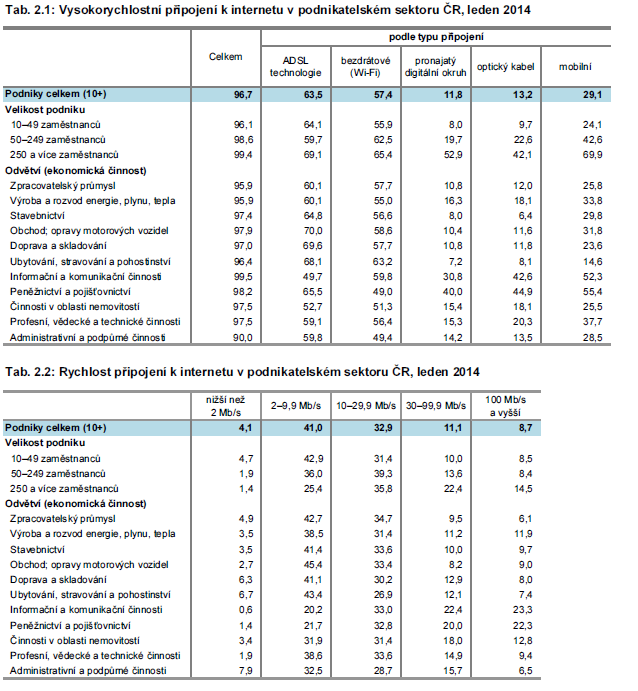 Zdroj: Český statistický úřad 2014; http://www.czso.cz/csu/redakce.nsf/i/podnikatelsky_sektorCo se týče dostupnosti internetového připojení, Ministerstvo financí vycházelo z dat Českého telekomunikačního úřadu k pokrytí širokopásmovými mobilními sítěmi. Ze získaných dat vyplývá, že sice část území České republiky nemá v této oblasti pokrytí (mobilními sítěmi, což nevylučuje pokrytí jiné). Nicméně pokud uvedenou informaci vyhodnotíme ve vztahu k pokrytí obyvatelstva, které činí cca 93%, pak lze dovodit, že v nepokrytém území se osoby převážně nezdržují a lze tak očekávat, že ani podnikatelská činnost v této oblasti nebude hojná. Pro úplnost lze uvést data Českého statistického úřadu, z nichž vyplývá, že mobilní technologii využívá pro vysokorychlostní internetové připojení cca 30% podniků.Pokrytí ČR širokopásmovými mobilními sítěmi						                                      Zdroj:  http://lte.ctu.cz/pokryti/Srovná-li se stav rozsah a kvalitu pokrytí např. s Chorvatskem, kde navrhovaný systém bez problémů funguje, lze konstatovat, že by i v České republice neměly nastat žádné zásadní problémy pro podnikatele v oblasti připojení k internetu. Zároveň je nutné vzít v potaz technologický pokrok v této oblasti, kdy každým rokem se míra pokrytí a kvality dostupnosti připojení zvyšuje. Pokrytí širokopásmou sítí v EU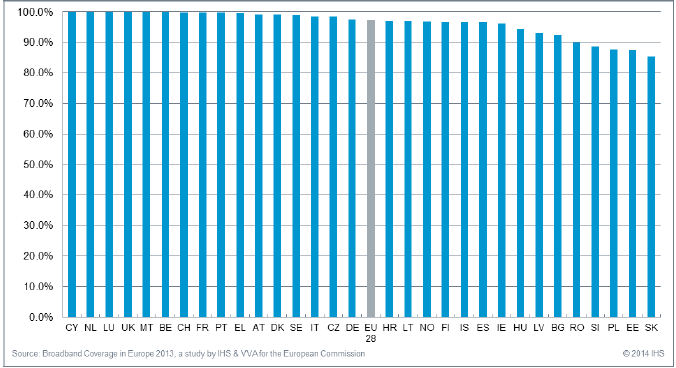 Zdroj: Broadband Coverage in Europe 2013, a study by IHS&VVA for the European CommissionPokrytí ADSL v EU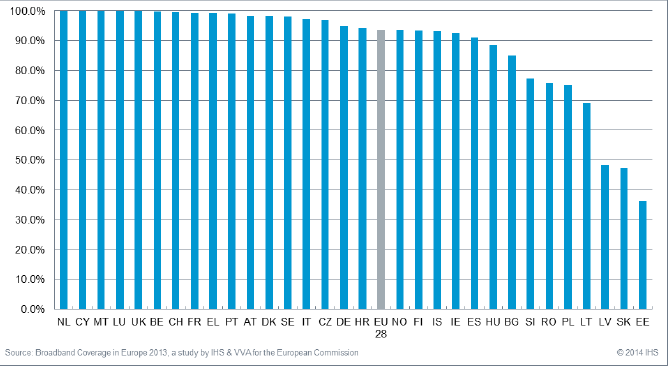 Zdroj: Broadband Coverage in Europe 2013, a study by IHS&VVA for the European CommissionKabelové pokrytí v EU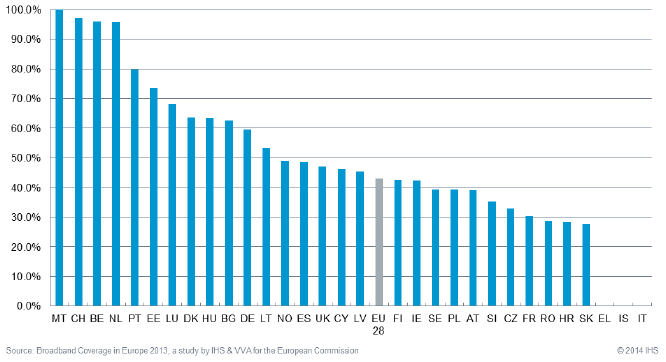 Zdroj: Broadband Coverage in Europe 2013, a study by IHS&VVA for the European CommissionPokrytí internetem v podnikatelském sektoru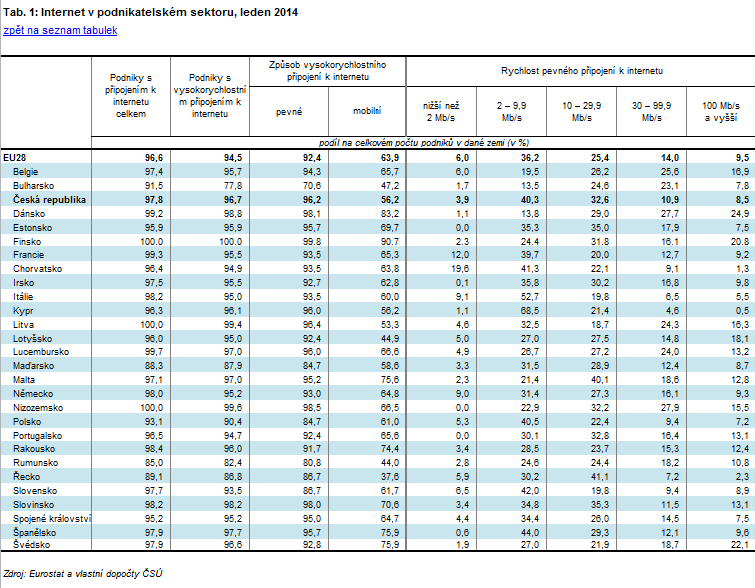 Závěrem lze tedy konstatovat, že dostupnost internetu by neměla být žádnou zásadní překážkou, která by bránila zavedení systému evidence tržeb na straně subjektů a i celkovému fungování.  Na základě předložených dat lze také vyvodit, že v průměru cca 90 % podnikatelů již pro své podnikání využívá internet, a lze tedy očekávat že pro ně dodatečné náklady budou nulové nebo minimální. Náklady na připojení se mohou dle subjektů a jejich potřeb lišit, ale nikdy nebudou dosahovat zásadních částek. Připojení k internetu lze v současné době pořídit již od cca 100 Kč měsíčně.A. 3 Dopady na podnikatelskou sféruSystém elektronické evidence tržeb s sebou může teoreticky nést dva primární nedaňové dopady.Zaprvé dojde ke snížení skutečného zisku podnikatelů, kteří dosud krátili daně, a to z důvodu, že část jejich aktivit, dosud nezdaněných, bude nyní zdaněna. Z tohoto důvodu se teoreticky mohou někteří rozhodnout ukončit podnikání. Část z nich by byla schopná získat jiné zaměstnání, část by se pak mohla stát nezaměstnanými. Toto riziko však není velké. Už jen základní sleva na dani pro poplatníka garantuje nulovou daň pro měsíční základ daně (ekvivalent mzdy) až do výše téměř 14 tis. Kč. Dodatečné zatížení odvody na sociální a zdravotní pojištění je až do uvedeného základu daně v důsledku nastavení minimálních vyměřovacích základů na sociální a zdravotní pojištění téměř nulové (dopad několik málo stovek Kč u sociálního pojištění, minimální zdravotní pojištění by bylo překonáno až při mnohem větším základu daně). Pro malé podnikatele se tak až do této výše měsíčního zisku celkové zatížení nemění. Čistý příjem je stále vyšší než sociální dávky, přičemž určité výhody podnikání, jako např. uplatnění nákladů na telefon a často třeba i PC, přetrvávají. Při měsíčním základu daně nad 14 tis. Kč již nelze hovořit o sociálních případech. Zákonodárce při vyšší výši zisku shledává zdanění spravedlivým. Druhým přímým dopadem může být dopad do cen v důsledku uplatnění DPH obecně u větších podnikatelů, kteří jsou plátci DPH a tržby dosud nepřiznávali nebo v důsledku nepřiznání tržeb subjekty, kteří právě v důsledku jejich nepřiznání plátci DPH dosud nebyli. Jak je výše konstatováno, celkový makroekonomický dopad na výši cen v důsledku dovybrání DPH bude nízký. Z toho důvodu je možno dovozovat, že i navýšení nezaměstnanosti v důsledku poklesu poptávky vyvolané navýšením cen nebude významné.  Lze očekávat, že malá část podnikatelů ukončí podnikatelskou činnost obdobně, jako tomu došlo v Chorvatsku. Uvedený jev je však místy nesprávně interpretován odpůrci zavedení elektronické evidence tržeb. Určitá část těchto podnikatelů, kteří ukončili svou podnikatelskou činnost, tak neučinila proto, že by nemohli v důsledku narovnání trhu obstát vůči konkurenci, nýbrž v reakci na riziko, že se v porovnání s předchozími daňovými obdobími významným způsobem navýšily jejich zisky, což by mohlo vést k případné daňové kontrole a doměření daně za uplynulé roky. Činnost proto byla z jejich strany ukončena se záměrem přerušit kontinuitu podnikání a zatím účelem byla po formální stránce činnost podnikatelského subjektu a založen podnikatelský subjekt nový.Z výše uvedených důvodů neočekáváme velký nárůst cenové úrovně ani nezaměstnanosti.  A. 4 Snížení sazby DPH pro segment služeb v oblasti restaurací a pohostinstvíV případě pohostinství a restauračních služeb předpokládáme nejvyšší relativní výskyt nepřiznaných tržeb. Při zavedení elektronické evidence tržeb na tento segment ekonomiky by tak hypoteticky mohlo dojít k nárůstu cen minimálně o DPH, což by mohlo pravděpodobně způsobit zvýšení míry nezaměstnanosti. Na základě výše uvedeného bude minimalizován případný negativní efekt spočívající ve snížení nezaměstnanosti formou snížení sazby DPH pro tento segment služeb. Na služby restaurací a pohostinství, které nezahrnují prodej nápojů s obsahem alkoholu, bude zavedena sazba ve výši 15 % místo současných 21 %. A. 5 Sleva na dani z příjmůNáklady na EET budou moci být uplatněny v základu daně. V případě fyzických osob uvažujeme o zavedení speciální slevy, která bude uplatňována na poplatníka evidujícího tržby. Výše slevy bude stanovena paušální částkou. Zavedení slevy by bylo formou kompenzace za pořízení nezbytných elektronických zařízení pro nejmenší podnikatele (fyzické osoby), kteří pravděpodobně v současné době tato zařízení ještě nevyužívají k běžnému výkonu své ekonomické činnosti v tak velké míře.B. Náklady a přínosy na straně státuB. 1 Náklady na vybudováníVýše vstupních nákladů souvisejících se zavedením elektronické evidence tržeb vč. nákladů na vybudování systému a nákladů spojených s jeho bezproblémovým náběhem (hardware, software, infrastruktura, informační kampaň…) je odhadována cca ….. až  …. 0 mil. Kč. Ministerstvo financí předpokládá, že v zadávacích řízeních „vysoutěží“ výrazně nižší cenu.B. 2 Náklady na provoz Provozní náklady po spuštění systému jsou odhadovány ve výši cca ….. mil. Kč až ….. mil. Kč ročně, přitom největší položku tvoří mzdy zapojených kontrolních pracovníků (cca 190 mil. Kč). Dále je započtena údržba systému, náklady na Call centrum/Service Desk a další standardní provozně technické náklady spojené např. s prováděním kontrol a podobně. V neposlední řadě je nutno počítat také s určitými náklady na kontrolní nákupy. Bez zabezpečení řádné kontroly a vymáhání přijatého opatření lze očekávat snížení jeho efektivity. Vzhledem k předpokládanému zvýšení daňového inkasa ve výši cca 10-12 mld. Kč ročně je tedy elektronická evidence tržeb výrazně efektivním opatřením.Předpokládaná návratnost projektu v časegrafB. 3 Změny cenové hladinyCelkové dopady zavedení elektronické evidence tržeb na české hospodářství se odhadují jako velmi malé. Inflace se v důsledku přiznání tržeb zvýší nejvýše o 0,2 procentního bodu (viz níže).  Změna nezaměstnanosti se v důsledku tohoto opatření bude pohybovat v rámci statistické chyby. Lokální dopady se však v jednotlivých oborech a regionech mohou lišit. Z principu, kdy jsou diskutovány nepoctivé a tím nehlášené aktivity, však není tyto individuální dopady možné ex ante vyhodnotit. Pokud by takové individuální informace byly k dispozici, byl by to důvod pro zásah správce daně nebo následně orgánu činného v trestním řízení. Odhad změny spotřebitelských cen byl posuzován dvěma způsoby:1.) Izolovaný odhad vyššího výnosu DPHPosuzovaný vliv lepšího výnosu DPH povede ke zvýšení průměrné efektivní sazby DPH o 0,26 procentního bodu (dále jen p. b.), přitom se zjevně nedotkne komodit s regulovanou cenou. Takto izolovaný efekt by zvýšil cenovou hladinu měřenou CPI o 0,2 p. b., což považujeme za horní mez odhadu. V porovnání se zkušenostmi ze zvýšení sazeb DPH o 1 p. b. k 1. lednu 2013 se tento odhad jeví realisticky.2.) vliv snížení disponibilního důchoduVyšší výnos DPH se bude rekrutovat z okruhu malých podnikatelů, jejichž domácnosti jsou zatíženy rozpočtovým omezením. To znamená, že odvod DPH spolu s DPFO a se zahrnutím jednorázových výdajů na software a hardware zvýší jejich mezní náklady, respektive ve stejném rozsahu sníží jejich disponibilní důchod. (Eventuální sociální náklady veřejných rozpočtů, v případě existenčního dopadu na část malých podnikatelů, neuvažujeme.)Z důvodu vysoké konkurence proto nelze předpokládat zvýšení finálních cen u těchto podnikatelů o celý rozsah DPH. Navíc proti cenovému růstu bude působit nižší poptávka v rozsahu 10,8 mld. Kč. Jako realistický se tedy jeví odhad dopadu do spotřebitelských cen ve výši 0,1 p. b.S ohledem na relativní snížení disponibilního důchodu, a tedy i poptávky, lze očekávat, že nominální spotřeba domácností se de facto nezmění a naopak, zvýšení výnosu DPH se projeví nepatrným snížením spotřeby reálné.B. 4 Dopad snížení sazby DPH pro segment služeb v oblasti restaurací a pohostinství na rozpočetV návaznosti vliv na oblast pohostinství a restauračních služeb uvedený v bodě A. 4, kde se předpokládá nejvyšší relativní výskyt nepřiznaných tržeb, bude zavedena sazba daně z přidané hodnoty ve výši 15 % místo současných 21 % na takové služby restaurací a pohostinství, které nezahrnují prodej nápojů s obsahem alkoholu. Tato forma kompenzace, spočívající ve snížení sazby DPH pro restaurační služby a pohostinství, bude mít negativní rozpočtový dopad na příjmy veřejných rozpočtů oproti stávajícímu stavu ve výši cca 0,5 mld. Kč. Jedná se nicméně o nutný institut, který zároveň zaručí minimalizaci negativní efektů na zaměstnanost vyplývající ze zavedení elektronické evidence tržeb a zároveň je vzhledem k pozitivním rozpočtovým dopadům velmi nízký a celkové pozitivní rozpočtové dopady na příjmy z realizace elektronické evidence tržeb ho výrazně převyšují.B. 5 Přínos v podobě vyššího daňového inkasaHlavní očekávaný přínos kromě obtížně měřitelného narovnání tržního prostředí spočívá ve vyšším daňovém inkasu.Zdroj: ADIS, vlastní propočty MFPoznámka: předpokládaný nárůst tržeb byl prozatím odvozen od chorvatských zkušeností se zavedením elektronické evidence tržeb, kdy v sektoru maloobchodu vzrostly tržby o 13,9 % a v sektoru stravování a pohostinství o 40,5 %. Tyto hodnoty byly přizpůsobeny podmínkám  České republiky.Očekávané dopady na příjmy veřejných rozpočtůZdroj: ADIS, vlastní propočty MFPři současném zastoupení plátců DPH v těchto dvou sektorech a při aplikaci průměrné sazby DPH za rok 2013 lze očekávat, že dodatečný příjem na DPH za sektor maloobchod, kromě motorových vozidel (NACE 47), by mohl činit cca 4,9 mld. Kč a za sektor stravování a pohostinství (NACE 56) by dodatečný příjem na DPH mohl činit 0,8 mld. Kč. Celkový reálně dosažitelný dodatečný příjem pouze za dva výše uvedené sektory by tak mohl být cca 5,7 mld. Kč.  Kvantifikace přínosuKvantifikace přínosu byla realizována dvěma metodami. S ohledem na charakter kvantifikace (kvantum jsou samotné peněžní prostředky), se jedná de facto o přímou monetarizaci přínosů.Kvantifikace byla prostřednictvím metod:Kvantifikací přínosu prostřednictvím snížení podílu šedé ekonomiky, aKvantifikací přínosu prostřednictvím snížení odchylky ve výběru daní, tzv. VAT Gap.Kvantifikace přes šedou ekonomikuDle materiálu „Friedrich Schneider: Size and Development of the Shadow Economy of 31 European and 5 other OECD Countries from 2003 to 2013“ činí rozsah šedé ekonomiky v České republice 15,5% HDP za rok 2013, což představuje 596 mld. Kč.  Rozsah šedé ekonomiky není rovnoměrný, v jednotlivých odvětvích se liší. Největší podíl (až 25 – 35% z celé produkce) je v sektoru stavebnictví a téměř žádný v hornictví, bankovních službách a distribuci elektřiny. Ostatní sektory jsou nad 10% z celkové produkce v sektorech. Podle statistického úřadu čtyři sektory, u kterých je podíl šedé ekonomiky nadprůměrný, mají podíl více než 31% na celkovém HDP. Dá se předpokládat, že šedá ekonomika u těchto sektorů je více než 200 mld.Stavebnictví							7,4%Obchod, opravy motorových vozidel a spotřební zboží	11,8%Pohostinství a ubytování					1,9%Doprava, skladování, pošty a telekomunikace		10,5%Nicméně je potřeba vzít v úvahu i jiné odvětví, jako jsou služby, zemědělství, výroba  - zejména spotřebního zboží atd. Z tohoto důvodu byla jako základ pro výpočet odhadnuta hodnota 400 mld. šedé ekonomiky zasažené projektem EET.Propočet předpokládaných příjmů prostřednictvím potlačení šedé ekonomiky je vztažen na procentní snížení celkové šedé ekonomiky následovně:Kvantifikace VAT GAPZa účelem zhodnocení rovněž formou další metody kvantifikace byl použit propočet podle studie Evropské komise „Study to quantify and analyse the VAT Gap in the EU-27 Member States“ ; konkrétně poměr („Household consumption VAT Liability“ k „Total VTTL“) a k „VAT Revenues“.  Zde se jedná o předpokládaný podíl domácností na celkové daňové mezeře vypočtený jako podíl spotřeby domácností (61,7%) na daňové mezeře DPH (3,267 mld. Euro – 84,9 mld. Kč). Samozřejmě, projekce dokonalého potlačení mezery je nereálná a v nejlepším státě EU (Holansko, Finsko) představuje 5%. Dosažení mediánu zemí EÚ (15%) je pro účely odhadu přiměřené jako maximální dosažitelná hodnota. Za rok 2012 byla hodnota daňové mezery DPH 22%. To znamená, že v celkovém vyjádření by byla maximální dosažitelná hodnota 27 mld. Kč.Dosažení této hodnoty bylo odhadnuto rozloženě v čase na následujících hodnotách v jednotlivých letech:Z obou metod vychází střednědobě objem dosažitelných přínosů 10 – 15 mld. Kč. (5) Implementace doporučené varianty a vynucování 5.1 ImplementaceZa implementaci evidence tržeb podle chorvatského modelu je odpovědné Ministerstvo financí ČR ve spolupráci s Finanční správou. Za účelem implementace bude přijat zákon o evidenci tržeb a prováděcí vyhlášky, které stanoví výjimky z povinnosti evidence tržeb a nastaví technické parametry systému v návaznosti na realizované technické řešení. Zvolená varianta je primárně závislá na odpovídajících informačních a komunikačních technologiích a na vybudování datového serveru Finanční správy a komunikačních kanálů pro povinné subjekty.Vynucování nově stanovených pravidel bude probíhat prostřednictvím mechanismů stanovených v zákoně o evidenci tržeb, prostřednictvím standardních mechanismů obsažených v zákoně č. 280/2009 Sb., daňovém řádu, a dále skrze definici nových skutkových podstat správních deliktů a přestupků za využití zákona č. 200/1990 Sb., o přestupcích a zákona č. 500/2004 Sb., správního řádu. Dozor nad aplikací zákona o evidenci tržeb povinnými subjekty bude vykonávat správce daně. Primárně se správce daně zaměří na kontrolu, zda si veškeré povinné subjekty pořídily odpovídající technické zařízení, které je v rámci své funkcionality schopno on-line komunikovat se serverem Finanční správy. V případě, že povinnost pořídit odpovídající pokladnu bude splněna, bude správce daně kontrolovat:1.) že povinný subjekt vydal zákazníkovi účtenku o provedené transakci, která má náležitosti, které budou stanoveny zákonem a prováděcím předpisem,2.) zároveň zjistí, zda povinný subjekt dostál povinnosti odeslat on-line údaje o transakci do datového centra Finanční správy.Za účelem efektivní kontroly těchto povinností se předpokládá, že správci daně bude zákonem svěřena možnost provádět tzv. kontrolní nákup. Předpokládá se, že zaměstnanci správce daně budou dovybaveni odpovídajícím technickým zařízením. Toto zařízení musí být přenosné a musí umožňovat správci daně, aby okamžitě po provedení transakce mohl nahlédnout do databáze na serveru a zjistit, zda jsou tam informace o transakci uloženy nebo nikoliv. Předpokládá se, že o vzniku povinnosti evidovat tržby informuje povinný subjekt správce daně prostřednictvím přihlášky. Co bude předmětem příslušného formuláře, stanoví Ministerstvo financí prováděcím předpisem. Jednotlivé parametry přihlášení/oznámení/ohlášení budou identifikovány později, neboť se odvíjejí od technického řešení, které je doposud předmětem analýz.Působnost v oblasti dozoru nad dodržováním povinností stanovených legislativou bude svěřena rovněž orgánům Celní správy České republiky.Pro účely poradenství povinným subjektům ze strany státu počítá Ministerstvo financí s vybudováním informační webové stránky, na které budou k dispozici podrobné informace o fungování systému, požadavcích na povinné subjekty a průběžně zveřejňovaná upozornění a aktuality. Předpokládá se, že bude zřízena kontaktní emailová adresa a kontaktní telefonní linka k vyřizování dotazů. Seznámení nejen povinných subjektů ale též široké veřejnosti s projektem evidence tržeb bude cílem marketingové akce, s jejímž spuštěním Ministerstvo počítá od poloviny roku 2015 až do účinnosti nové právní úpravy.Největším rizikem pro řádné fungování systému evidence tržeb je pozdní zprovoznění pilotní verze systému evidence tržeb a riziko nedostatečného kapacitního nastavení systému. Ministerstvo financí si je této skutečnosti vědomo a za účelem minimalizace rizik předpokládá dostatečně dlouhou legisvakanční lhůtu, v jejímž průběhu bude spuštěna testovací verze systému. Za účelem plynulejšího náběhu systému jak na straně státu, tak na straně povinných subjektů doporučuje Ministerstvo financí fázování náběhu povinných subjektů.Předpokládá se, že povinnost evidovat tržby bude vznikat postupně, ve třech fázích (pravděpodobně s tříměsíčními odstupy):V 1. fázi 	vznikne povinnost evidovat tržby osobám poskytujícím ubytovací a stravovací služby, v 2. fázi 	vznikne povinnost evidovat tržby osobám podnikajícím v oblasti maloobchodu a velkoobchodu, ve 3. fázi	pak bude povinnost uložena i dalším podnikatelským subjektům; za účelem maximálního efektu fázování i evidence tržeb bude provedena analýza rizikovosti jednotlivých subjektů. Všichni povinní podnikatelé by měli evidovat tržby nejpozději do tří let od účinnosti zákona o evidenci tržeb.5.2 VynucováníBez zabezpečení řádné kontroly a vynucování přijatého opatření lze reálně očekávat snížení jeho efektivity. V případě neplnění povinností vyplývajících ze zákona o evidenci tržeb bude splnění vynucováno prostřednictvím sankcí stanovených v zákoně o evidenci tržeb. Kontrolu budou provádět a pravomoc k uložení sankce budou mít Finanční správa a Celní správa.Zákon o evidenci tržeb bude upravovat přestupky a správní delikty.Pro přestupky se bude podpůrně vycházet z právní úpravy zákona č. 200/1990 Sb. o přestupcích. Zákon o přestupcích umožňuje uložení napomenutí, proto tento způsob sankcionování bude pro fyzické osoby nepodnikající přicházet v úvahu i v případě porušení povinností stanovených zákonem o evidenci tržeb.V případě jak přestupku, tak správního deliktu, bude u povinného subjektu přicházet v úvahu uložení následujících sankcí:pokuta,uzavření provozovny na dobu určitou,zákaz činnosti na dobu určitou.Předpokládá se, že zákon bude obsahovat následující skutkové podstaty:maření nebo stížení účelu evidence tržeb závažným způsobem,nezaslání datové zprávy o provedené transakci,nevydání účtenky s náležitostmi dle zákona o evidenci tržebnevhodné nastavení pokladny tak, že nebude možné  komunikovat se serverem Finanční správy on-line,nevyvěšení informačního oznámení, jehož obsahem je konstatování povinnosti evidovat tržby a vydávat účtenky dle zákona o evidenci tržeb,atd. (6) Přezkum účinnosti regulaceÚčinnost regulace bude možné prokazatelně ověřit až v druhém roce účinnosti, neboť lze konstatovat, že vzhledem ke splatnosti daně z příjmů se pozitivní rozpočtový dopad projeví až v následujícím roce po zavedení (cca březen až červen následujícího roku, kdy dochází k podání daňových přiznání).Vzhledem k tomu, že uvedená problematika spadá do působnosti Ministerstva financí, předpokládá se, že ze strany Ministerstva financí budou vyhodnoceny dopady nové právní úpravy v oblasti šedé ekonomiky, efektivita pro boj s daňovými úniky, jakož i konkrétní dopady do výběru jednotlivých daní. Již nyní lze říci, že s ohledem na povahu navrhovaných opatření je predikce dopadů velmi obtížná, neboť tato opatření zasahují oblast šedé/černé ekonomiky a daňových úniků, které jsou z povahy věci statisticky nesledovatelné a skutečný rozsah je z principu skrytý. Odhady dopadů těchto opatření budou proto vždy jen rámcové. Navíc současně s budováním evidence tržeb přijímá Ministerstvo financí i další opatření v boji s daňovými úniky a bude tak těžké indikovat, jak se jednotlivá opatření podílejí na výsledném efektu. Co se týče dalších přijímaných opatření, jedná se zejména o zavedení kontrolního hlášení DPH, zpřísnění podmínek pro oprávněné příjemce pro opakované přijímání vybraných výrobků v režimu podmíněného osvobození od daně, rozšířením zboží, na které lze uvalit režim přenesení daňové povinnosti (reverse-charge) a zavedení režimu rychlé reakce v souvislosti s reverse-charge. Kromě výše uvedeného byla celá řada interních opatření nelegislativní povahy přijata ve Finanční správě. Kromě pravidelných zjišťování Ministerstva financí bude možné některé informace o účinnosti regulace zjistit rovněž z činnosti Českého statistického úřadu.Součástí přezkumu účinnosti regulace budou konzultace s odbornými a metodickými pracovníky a zúčastněnými profesními subjekty, i kontrolní činnosti příslušných kontrolních orgánů.Zavedené mechanismy se dají v případě potřeby při zjištění nedostatků korigovat prostřednictvím provádění daného zákona (např. změna obsahu účtenky).(7) Konzultace a zdroje dat V rámci zajištění optimalizace nastavení systému elektronické evidence tržeb byly aspekty navrhované úpravy konzultovány se zástupci dotčených subjektů, různých profesních organizací, podnikatelských komor a svazů, a to jak z pohledu konkrétních vykonávaných podnikatelských aktivit majících svá specifika, tak v rámci zahraniční spolupráce i se zástupci orgánů státní správy Chorvatské republiky a Maďarské republiky. V návaznosti na prováděné průzkumy a konzultace Ministerstvo financí zjistilo, že řada podnikatelských subjektů a jejich svazů a komor je projektu evidence tržeb příznivě nakloněna, neboť si od něj slibuje narovnání tržního prostředí.Pro získání relevantních informací byl zpracován dotazník, který byl rozeslán asociacím, svazům, komorám a oborovým organizacím v oblasti obchodu, služeb a dalších oblastech, kterých by se zavedení elektronické evidence tržeb dotýkalo. Pro zmapování daných segmentů trhu proběhla řada workshopů, kde byly jednotlivé aspekty diskutovány. Oslovená společenstva z velké části vyjádřila podporu na zavedení systému při nastavení optimálních podmínek.Pozn. Některá data uvedená v RIA vycházejí i z dat z roku 2012, není - li uvedeno jinak. V okamžiku zpracování Závěrečné zprávy hodnocení regulace nebyla ze strany Českého statistického úřadu ani jiného orgánu k dispozici aktuálnější data (např. za rok 2013, 2014) do takové míry podrobnosti, jaká je pro řádné zpracování materiálu nezbytná. Pokud by byla použita pro jednotlivá srovnání data z rozdílných let, mohla by se taková skutečnost projevit zkreslením závěrů a vyhodnocení.Konzultace: Česká republikaHospodářská komora ČRSvaz průmyslu a dopravy České republiky,Svaz obchodu a cestovního ruchu ČRAsociace lanové dopravy a Asociace bazénů a saun,Asociace Českého tradičního obchodu,Asociace osobního prodeje,Asociace malých a středních podniků a živnostníků České republiky,Rada hospodářské a sociální dohody České republiky,Českomoravská konfederace odborových svazů,společnost MasterCardspolečnost Visa,ICT Unie o.s.,Český statistický úřad,telekomunikační společnosti,orgány státní správy,sektor neziskových organizací.zahraničíMinisterstvo financí a daňová správa Chorvatské republiky,společnost APIS IT d.o.o. (APIS IT ltd.), Chorvatská republika,Ministerstvo financí a daňová správa Maďarské republiky,další dostupné zahraniční zkušenosti.Zdroje dat:data poskytnutá Českým statistickým úřadem,veřejně dostupná data ze statistické databáze Eurostat,veřejně dostupná data Českého telekomunikačního úřadu,veřejně dostupná data Sdružení pro bankovní karty, data a analýzy Ministerstva financí a daňové správy Chorvatské republiky,data a analýzy Ministerstva financí a daňové správy Maďarské republiky,veřejně dostupná data k implementaci registračních pokladen na Slovensku,analýzy Finanční správy České republiky,vlastní data a analýzy Ministerstva financí,vlastní zkušenosti a závěry Ministerstva financí a Finanční správy České republiky z přípravy implementace registračních pokladen (r. 2005),data z dotazníkových šetření od potenciálně dotčených subjektů.(8) Kontakty na zpracovatele RIAMgr. Markéta Klozíková, tel. +420 257 044 006, e-mail: Marketa.Klozikova@mfcr.czBc. Jana Pokorná, tel. +420 257 042 145, e-mail: Jana.Pokorna@mfcr.czIng. Martin Šabo, +420 257 044 868, e-mail: Martin.Sabo@mfcr.czMgr. Matěj Zýka, tel. +420 257 042 4564, e-mail: Matej.Zyka@mfcr.cz1. Základní identifikační údaje1. Základní identifikační údajeNázev návrhu zákona: Zákon o evidenci tržebNázev návrhu zákona: Zákon o evidenci tržebZpracovatel / zástupce předkladateleMinisterstvo financíPředpokládaný termín nabytí účinnosti:1. ledna 2016 (část 1. října 2015) Implementace práva EU: Ne Implementace práva EU: Ne 2. Cíl návrhu zákona 2. Cíl návrhu zákona Jednoznačně definovaným hlavním cílem je zavedení nástroje, kterým bude zajištěno omezení šedé ekonomiky, efektivnější výběr daní (zejména daní z příjmů a DPH) a narovnání tržního prostředí na základě navrženého postupu evidence tržeb. Jednoznačně definovaným hlavním cílem je zavedení nástroje, kterým bude zajištěno omezení šedé ekonomiky, efektivnější výběr daní (zejména daní z příjmů a DPH) a narovnání tržního prostředí na základě navrženého postupu evidence tržeb. 3. Agregované dopady návrhu zákona3. Agregované dopady návrhu zákona3.1 Dopady na státní rozpočet a ostatní veřejné rozpočty: Ano3.1 Dopady na státní rozpočet a ostatní veřejné rozpočty: AnoV souvislosti s realizací elektronické evidence tržeb se předpokládající investiční náklady cca 320 mil. Kč. Provozní náklady po spuštění systému jsou odhadovány ve výši cca 250 mil. Kč/ročně. Předpokládá se výrazně pozitivní vliv evidence tržeb na příjmovou stránku státního rozpočtu - zvýšení daňového inkasa ve výši cca 10-12 mld. Kč.  Podrobněji viz str. 57 – 59.V souvislosti s realizací elektronické evidence tržeb se předpokládající investiční náklady cca 320 mil. Kč. Provozní náklady po spuštění systému jsou odhadovány ve výši cca 250 mil. Kč/ročně. Předpokládá se výrazně pozitivní vliv evidence tržeb na příjmovou stránku státního rozpočtu - zvýšení daňového inkasa ve výši cca 10-12 mld. Kč.  Podrobněji viz str. 57 – 59.3.2 Dopady na podnikatelské subjekty: Ano3.2 Dopady na podnikatelské subjekty: AnoÚprava zasáhne většinu podnikajících subjektů. Lze očekávat narovnání tržního prostředí v důsledku efektivnějšího odhalování zatajování skutečných tržeb. Většině povinných subjektů vznikne náklad na odpovídající technické zařízení umožňující on-line evidovat tržbu. U některých budou tyto náklady marginální u některých větší. Součástí návrhu jsou opatření kompenzující tyto náklady.  Podrobněji viz str. 50 – 56.Úprava zasáhne většinu podnikajících subjektů. Lze očekávat narovnání tržního prostředí v důsledku efektivnějšího odhalování zatajování skutečných tržeb. Většině povinných subjektů vznikne náklad na odpovídající technické zařízení umožňující on-line evidovat tržbu. U některých budou tyto náklady marginální u některých větší. Součástí návrhu jsou opatření kompenzující tyto náklady.  Podrobněji viz str. 50 – 56.3.3 Dopady na územní samosprávné celky (obce, kraje): Ne3.3 Dopady na územní samosprávné celky (obce, kraje): NeTržby územně samosprávných celků jsou vyňaty z evidenční povinnosti, proto neočekáváme dopady na tyto subjekty.Tržby územně samosprávných celků jsou vyňaty z evidenční povinnosti, proto neočekáváme dopady na tyto subjekty.3.4 Sociální dopady: Ano3.4 Sociální dopady: AnoDůsledkem návrhu zákona bude vyšší motivace poplatníků řádně přiznat a zdanit příjmy. Pokud se podaří omezit šedou ekonomiku a lépe plnit příjmovou stranu státního rozpočtu, nebude nutné zvyšovat daně, naopak může dojít ke snížení daňové zátěže. Zároveň vznikne větší prostor pro investice do vzdělání, zdravotní péče, sociální oblasti apod. Potenciální dopady na cenovou hladinu či na zaměstnanost jsou marginální. Důsledkem návrhu zákona bude vyšší motivace poplatníků řádně přiznat a zdanit příjmy. Pokud se podaří omezit šedou ekonomiku a lépe plnit příjmovou stranu státního rozpočtu, nebude nutné zvyšovat daně, naopak může dojít ke snížení daňové zátěže. Zároveň vznikne větší prostor pro investice do vzdělání, zdravotní péče, sociální oblasti apod. Potenciální dopady na cenovou hladinu či na zaměstnanost jsou marginální. 3.5 Dopady na životní prostředí: Ne3.5 Dopady na životní prostředí: Ne2012 NACE2012 NACENevykázané příjmy v mil. KčNevykázané příjmy a nadhodnocené náklady v mil. Kč2012 NACE2012 NACENevykázané příjmy v mil. KčNevykázané příjmy a nadhodnocené náklady v mil. KčAZemědělství, lesnictví a rybářství12 39414 227BTěžba a dobývání00CZpracovatelský průmysl17 93328 770DVýroba a rozvod elektřiny, plynu, tepla a klimatizovaného vzduchu216375EZásobování vodou; činnosti související s odpadními vodami, odpady a sanacemi2 0933 387FStavebnictví36 95656 749GVelkoobchod a maloobchod; opravy a údržba motorových vozidel35 13845 334HDoprava a skladování5 6999 884IUbytování, stravování a pohostinství20 01722 546JInformační a komunikační činnosti4 8197 190KPeněžnictví a pojišťovnictví00LČinnosti v oblasti nemovitostí3 3254 324MProfesní, vědecké a technické činnosti8 75210 796NAdministrativní a podpůrné činnosti3 4474 988OVeřejná správa a obrana; povinné sociální zabezpečení00PVzdělávání6591 020QZdravotní a sociální péče1 4952 121RKulturní, zábavní a rekreační činnosti1 7582 781SOstatní činnosti5 1937 911TČinnosti domácností jako zaměstnavatelů; činnosti domácností produkujících blíže neurčené výrobky a služby pro vlastní potřebu2 2622 262UČinnosti exteritoriálních organizací a orgánů00CelkemCelkem162 156224 665Mikroekonomické hledisko Makroekonomické hlediskoDaňové únikySLOVENSKÝ modelNáklady na pořízení:registračních pokladencertifikovaného HW a SWzvýšené náklady na autorizovaný servisNáklady na:zřízení a údržbu systémuJiž překonané technické řešení, složité na správuNízká efektivitavyšší riziko:Finanční správa nahrává data při kontrole nebo v pravidelných intervalech přímo u poplatníka, nemá informace v reálném čase možnost manipulace s datyriziko nedostatečné kontrolyMAĎARSKÝ modelNáklady na pořízení:certifikovaného SW podporujícího evidenci tržebcertifikovaného technického zařízení disponujícího fiskální pamětí včetnězvýšené náklady na autorizovaný servisNáklady na:zřízení a údržbu systému evidence tržebjedná se o velmi složitý systém, časově a technicky náročný na zavedeníNižší efektivitastřední riziko:Finanční správa nemá informace v reálném čase, ale pouze v pravidelných intervalechstále existuje určitá možnost manipulace s datyriziko nedostatečné kontrolyCHORVATSKÝ modelPotencionální pořizovací náklady:ke zřízení stálého elektronického připojení  na případný dodatečný HW či SWNižší nákladovost, možnost použití i stávajících zařízeníNutnost vynaložení nákladů na:zřízení a údržbu systémudatové úložiště, datové strukturyJednoduchost a rychlost zavedeníEfektivní systém nízké riziko:informace jsou k dispozici v reálném časeriziko manipulace s daty minimalizováno tím, že data nejsou primárně uložena u subjekturiziko nedostatečné kontrolyNACENázevCelkový počet jednotek02Lesnictví a těžba dřeva9 78903Rybolov a akvakultura 46305Těžba a úprava černého a hnědého uhlí 1106Těžba ropy a zemního plynu507Těžba a úprava rud108Ostatní těžba a dobývání30709Podpůrné činnosti při těžbě3510Výroba potravinářských výrobků7 30111Výroba nápojů1 22212Výroba tabákových výrobků513Výroba textilií 3 15014Výroba oděvů10 78415Výroba usní a souvisejících výrobků 84016Zpracování dřeva, výroba dřevěných, korkových, proutěných a slaměných výrobků, kromě nábytku29 40517Výroba papíru a výrobků z papíru92918Tisk a rozmnožování nahraných nosičů8 73019Výroba koksu a rafinovaných ropných produktů 3420Výroba chemických látek a chemických přípravků1 83721Výroba základních farmaceutických výrobků a farmaceutických přípravků8822Výroba pryžových a plastových výrobků3 90623Výroba ostatních nekovových minerálních výrobků6 57624Výroba základních kovů, hutní zpracování kovů; slévárenství90625Výroba kovových konstrukcí a kovodělných výrobků, kromě strojů a zařízení44 07526Výroba počítačů, elektronických a optických přístrojů a zařízení3 35327Výroba elektrických zařízení14 75128Výroba strojů a zařízení j. n.5 83329Výroba motorových vozidel (kromě motocyklů), přívěsů a návěsů1 20830Výroba ostatních dopravních prostředků a zařízení58431Výroba nábytku8 11632Ostatní zpracovatelský průmysl8 65633Opravy a instalace strojů a zařízení11 58435Výroba a rozvod elektřiny, plynu, tepla a klimatizovaného vzduchu5 98636Shromažďování, úprava a rozvod vody 44637Činnosti související s odpadními vodami34938Shromažďování, sběr a odstraňování odpadů, úprava odpadů k dalšímu využití5 50739Sanace a jiné činnosti související s odpady8041Výstavba budov33 29142Inženýrské stavitelství2 45343Specializované stavební činnosti 140 05245Velkoobchod, maloobchod a opravy motorových vozidel 32 71746Velkoobchod, kromě motorových vozidel 83 24447Maloobchod, kromě motorových vozidel 132 12949Pozemní a potrubní doprava34 96950Vodní doprava8651Letecká doprava3952Skladování a vedlejší činnosti v dopravě4 64053Poštovní a kurýrní činnosti32655Ubytování8 96256Stravování a pohostinství51 53658Vydavatelské činnosti6 12559Činnosti v oblasti filmů, videozáznamů a televizních programů, pořizování zvukových nahrávek a hudební vydavatelské činnosti3 72860Tvorba programů a vysílání17361Telekomunikační činnosti88562Činnosti v oblasti informačních technologií20 01363Informační činnosti4 72468Činnosti v oblasti nemovitostí48 40069Právní a účetnické činnosti54 99970Činnosti vedení podniků; poradenství v oblasti řízení16 42571Architektonické a inženýrské činnosti; technické zkoušky a analýzy36 21872Výzkum a vývoj99873Reklama a průzkum trhu15 90174Ostatní profesní, vědecké a technické činnosti45 02975Veterinární činnosti2 49577Činnosti v oblasti pronájmu a operativního leasingu4 37278Činnosti související se zaměstnáním1 40479Činnosti cestovních agentur, kanceláří a jiné rezervační a související činnosti6 14780Bezpečnostní a pátrací činnosti2 70281Činnosti související se stavbami a úpravou krajiny 9 48482Administrativní, kancelářské a jiné podpůrné činnosti pro podnikání8 02585Vzdělávání19 08386Zdravotní péče24 38787Pobytové služby sociální péče18488Ambulantní nebo terénní sociální služby68790Tvůrčí, umělecké a zábavní činnosti5 03191Činnosti knihoven, archivů, muzeí a jiných kulturních zařízení18392Činnosti heren, kasin a sázkových kanceláří1 01793Sportovní, zábavní a rekreační činnosti 11 95395Opravy počítačů a výrobků pro osobní potřebu a převážně pro domácnost8 09096Poskytování ostatních osobních služeb46 620Celkem1 126 866Sekce NACEPočty DS, které podaly DAP k DPPO za zdaňovací období roku 2012Počty DS, které podaly DAP k DPPO za zdaňovací období roku 2012Počty DS, které podaly DAP k DPPO za zdaňovací období roku 2012Počty DS, které podaly DAP k DPPO za zdaňovací období roku 2012Počty DS, které podaly DAP k DPPO za zdaňovací období roku 2012Počty DS, které podaly DAP k DPPO za zdaňovací období roku 2012Počty DS, které podaly DAP k DPPO za zdaňovací období roku 2012Počty DS, které podaly DAP k DPPO za zdaňovací období roku 2012Sekce NACEIntervaly dle ročního úhrnu čistého obratu (ř.1části K přílohy č.1 k II. oddílu DAP k DPPO) v KčIntervaly dle ročního úhrnu čistého obratu (ř.1části K přílohy č.1 k II. oddílu DAP k DPPO) v KčIntervaly dle ročního úhrnu čistého obratu (ř.1části K přílohy č.1 k II. oddílu DAP k DPPO) v KčIntervaly dle ročního úhrnu čistého obratu (ř.1části K přílohy č.1 k II. oddílu DAP k DPPO) v KčIntervaly dle ročního úhrnu čistého obratu (ř.1části K přílohy č.1 k II. oddílu DAP k DPPO) v KčIntervaly dle ročního úhrnu čistého obratu (ř.1části K přílohy č.1 k II. oddílu DAP k DPPO) v KčIntervaly dle ročního úhrnu čistého obratu (ř.1části K přílohy č.1 k II. oddílu DAP k DPPO) v KčIntervaly dle ročního úhrnu čistého obratu (ř.1části K přílohy č.1 k II. oddílu DAP k DPPO) v KčSekce NACEdo 500 000500 001-1 000 0001 000 001-10 000 00010 000 001-100 000 000100 000 001-1 000 000 0001 000 000 001 a vícenevyplněnCelkem0 - neurčeno1 09518665232574291102 471sekce A (01,02,03) zemědělství, lesnictví a rybářství5 1634021 4231 841452164989 795sekce B (05,06,07,08,09)těžba a dobývání 8910638838147309sekce Czpracovatelský průmysl (10,11,12,13,14,15,16,17,18,19,20,21,22,23,24,25,26,27,28,29,30,31,32,33)7 2021 2957 6237 2862 46351472727 110sekce D (35) výroba a rozvod elektřiny, plynu, tepla a klimatizovaného vzduchu 320614355189152221 499Sekce E (36,37, 38, 39)zásobování vodou; činnosti související s odpadními vodami, odpady a sanacemi 4298444351516723451 706sekce F (41,42,43)stavebnictví 7 4671 6359 1575 4857155383825 350sekce G (45,46,47) velkoobchod a maloobchod; opravy a údržba motorových vozidel 41 7396 50422 90815 5953 4784584 05394 735sekce H (49,50,51,52,53) doprava a skladování 1 8543222 0321 873498542226 855sekce I (55,56) - ubytování, stravování a pohostinství 4 3671 4493 9031 08782536811 261sekce J (58, 59, 60, 61, 62,63) informační a komunikační činnosti 3 7059153 3771 4942793620710 013sekce K (64,65,66) peněžnictví a pojišťovnictví 1 056218658411180931702 786sekce L (68)činnosti v oblasti nemovitostí 46 2236 37812 1364 320687471 96871 759sekce M (69,70,71,72,73,74,75)profesní, vědecké a technické činnosti 12 0193 2149 6493 6886084468729 909sekce N (77,78,79,80,81, 82) administrativní a podpůrné činnosti 3 4347392 3841 338225222868 428sekce O (84)veřejná správa a obrana; povinné sociální zabezpečení 3 0233963 0071 436195326768 765sekce P (85)vzdělávání 2 9517234 2073 027551137111 345sekce Q (86,87,88)zdravotní a sociální péče 1 5764282 9891 14021031836 457sekce R (90,91,92,93)kulturní, zábavní a rekreační činnosti 10 2261 6282 73282489882216 329sekce S (94,95,96)ostatní činnosti 18 7332 3714 0991 25213191 39827 993sekce T (97,98)činnosti domácností jako zaměstnavatelů činnosti domácností produkujících blíže neurčené výrobky a služby pro vlastní potřebu 491015400179sekce U (99) činnosti exteritoriálních organizací a orgánů 45615300776Celkem172 76528 97493 90753 55010 7171 55113 566375 030SEKCE NACEPočty DS, které podaly DAP k DPFO za zdaňovací období roku 2012, a které vedou účetnictvíPočty DS, které podaly DAP k DPFO za zdaňovací období roku 2012, a které vedou účetnictvíPočty DS, které podaly DAP k DPFO za zdaňovací období roku 2012, a které vedou účetnictvíPočty DS, které podaly DAP k DPFO za zdaňovací období roku 2012, a které vedou účetnictvíPočty DS, které podaly DAP k DPFO za zdaňovací období roku 2012, a které vedou účetnictvíPočty DS, které podaly DAP k DPFO za zdaňovací období roku 2012, a které vedou účetnictvíPočty DS, které podaly DAP k DPFO za zdaňovací období roku 2012, a které vedou účetnictvíSEKCE NACEIntervaly dle ročního úhrnu čistého obratu (část 2A přílohy č.1k DAP k DPFO) v KčIntervaly dle ročního úhrnu čistého obratu (část 2A přílohy č.1k DAP k DPFO) v KčIntervaly dle ročního úhrnu čistého obratu (část 2A přílohy č.1k DAP k DPFO) v KčIntervaly dle ročního úhrnu čistého obratu (část 2A přílohy č.1k DAP k DPFO) v KčIntervaly dle ročního úhrnu čistého obratu (část 2A přílohy č.1k DAP k DPFO) v KčIntervaly dle ročního úhrnu čistého obratu (část 2A přílohy č.1k DAP k DPFO) v KčIntervaly dle ročního úhrnu čistého obratu (část 2A přílohy č.1k DAP k DPFO) v KčSEKCE NACEdo500 000500 001-1 000 0001 000 001-10 000 00010 000 001-100 000 000100 000 001- 
1 000 000 0001 000 000 001 a více celkem0 – neurčeno (01,02,03)0000000sekce Azemědělství, lesnictví a rybářství 359121335272801 095sekce B (05,06,07,08,09)těžba a dobývání 114880031sekce C (10,11,12,13,14,15,16,17,18,19,20,21,22,23,24,25,26,27,28,29,30,31,32,33)zpracovatelský průmysl 1 2233591 0356274003 284sekce D (35)výroba a rozvod elektřiny, plynu, tepla a klimatizovaného vzduchu 939445012501 050sekce E (36,37,38,39)zásobování vodou; činnosti související s odpadními vodami, odpady a sanacemi 5014484740163sekce F (41,42,43)stavebnictví 1 8374121 1004291303 791sekce G (45,46,47)velkoobchod a maloobchod; opravy a údržba motorových vozidel 9 3106 3763 3252 147142121 301sekce H (49,50,51,52,53)doprava a skladování 4481865434183201 627sekce I (55,56)ubytování, stravování a pohostinství 60641348784201 592sekce J (58,59,60,61,62,63)informační a komunikační činnosti 250531043020439sekce K (64,65,66)peněžnictví a pojišťovnictví 701226700115sekce L (68)činnosti v oblasti nemovitostí 438871904020757sekce M(69,70,71,72,73,74,75)profesní, vědecké a technické činnosti 1 2733727227951803 180sekce N (77,78,79,80,81,82)administrativní a podpůrné činnosti480962308850899sekce O (84)veřejná správa a obrana; povinné sociální zabezpečení 33935200097sekce P (85) vzdělávání 1053437800184sekce Q (86,87,88)zdravotní a sociální péče 1234123610600506sekce R (90,91,92,93)kulturní, zábavní a rekreační činnosti 21483882220409sekce S (94,95,96)ostatní činnosti 1 303366382134802 193sekce T (97,98) činnosti domácností jako zaměstnavatelů; činnosti domácností produkujících blíže neurčené výrobky a služby pro vlastní potřebu 142001017sekce U (99)činnosti exteritoriálních organizací a orgánů 2000002Celkem19 0889 0848 9815 294284142 732SEKCE NACEpočty DS, které podaly DAP k DPFO za zdaňovací období roku 2012, a které vykázaly příjem dle §7počty DS, které podaly DAP k DPFO za zdaňovací období roku 2012, a které vykázaly příjem dle §7počty DS, které podaly DAP k DPFO za zdaňovací období roku 2012, a které vykázaly příjem dle §7počty DS, které podaly DAP k DPFO za zdaňovací období roku 2012, a které vykázaly příjem dle §7počty DS, které podaly DAP k DPFO za zdaňovací období roku 2012, a které vykázaly příjem dle §7počty DS, které podaly DAP k DPFO za zdaňovací období roku 2012, a které vykázaly příjem dle §7počty DS, které podaly DAP k DPFO za zdaňovací období roku 2012, a které vykázaly příjem dle §7SEKCE NACEintervaly dle výše příjmu dle §7 zákona (ř. 101 přílohy č.1k DAP k DPFO) v Kčintervaly dle výše příjmu dle §7 zákona (ř. 101 přílohy č.1k DAP k DPFO) v Kčintervaly dle výše příjmu dle §7 zákona (ř. 101 přílohy č.1k DAP k DPFO) v Kčintervaly dle výše příjmu dle §7 zákona (ř. 101 přílohy č.1k DAP k DPFO) v Kčintervaly dle výše příjmu dle §7 zákona (ř. 101 přílohy č.1k DAP k DPFO) v Kčintervaly dle výše příjmu dle §7 zákona (ř. 101 přílohy č.1k DAP k DPFO) v Kčintervaly dle výše příjmu dle §7 zákona (ř. 101 přílohy č.1k DAP k DPFO) v KčSEKCE NACE0-500 000500 001-1 000 0001 000 001-10 000 00010 000 001-100 000 000100 000 001-1 000 000 0001 000 000 001 a více Celkem0 – neurčeno (01,02,03)2312300038sekce Azemědělství, lesnictví a rybářství 28 1995 9866 9414400041 566sekce B (05,06,07,08,09)těžba a dobývání 3089373400478sekce C (10,11,12,13,14,15,16,17,18,19,20,21,22,23,24,25,26,27,28,29,30,31,32,33)zpracovatelský průmysl 64 69816 87113 7936110095 973sekce D (35)výroba a rozvod elektřiny, plynu, tepla a klimatizovaného vzduchu 3 5642402236004 033sekce E (36,37,38,39)zásobování vodou; činnosti související s odpadními vodami, odpady a sanacemi 79927947464101 617sekce F (41,42,43)stavebnictví 109 02725 10119 69453520154 359sekce G (45,46,47)velkoobchod a maloobchod; opravy a údržba motorových vozidel 117 08534 24434 4551 95530187 742sekce H (49,50,51,52,53)doprava a skladování 12 3625 4986 6985451025 104sekce I (55,56)ubytování, stravování a pohostinství 16 90611 6876 8781110035 582sekce J (58,59,60,61,62,63)informační a komunikační činnosti 20 5115 5973 614611029 784sekce K (64,65,66)peněžnictví a pojišťovnictví 17 8153 0221 833330022 703sekce L (68)činnosti v oblasti nemovitostí 13 3252 0391 004310016 399sekce M(69,70,71,72,73,74,75)profesní, vědecké a technické činnosti 92 01821 75514 51139650128 685sekce N (77,78,79,80,81,82)administrativní a podpůrné činnosti18 1562 8671 983860023 092sekce O (84)veřejná správa a obrana; povinné sociální zabezpečení 1 83254954317002 941sekce P (85) vzdělávání 13 5181 73060180015 857sekce Q (86,87,88)zdravotní a sociální péče 5 2662 81814 682960022 862sekce R (90,91,92,93)kulturní, zábavní a rekreační činnosti 26 9644 2032 248711033 487sekce S (94,95,96)ostatní činnosti 73 58610 4216 0111760090 194sekce T (97,98) činnosti domácností jako zaměstnavatelů; činnosti domácností produkujících blíže neurčené výrobky a služby pro vlastní potřebu 6485033000731sekce U (99)činnosti exteritoriálních organizací a orgánů 6711600084Celkem636 677155 073136 3015 246140933 311v hotovosti75%Kartou18%přímým převodem5%jiným způsobem2%v hotovosti94%Kartou3%přímým převodem0,5%jiným způsobem2,5%BodyNákladyPřínosyBodyAPovinné subjekty (podnikatelé)Povinné subjekty (podnikatelé)10Technické vybavení (HW a SW) - vybavením novým HW a SW či náklady na úpravu stávajícího SW (jednorázové i opakující se)20Poplatky za internetové připojení 30Servisní náklady40Náklady na certifikát50Administrativní náklady (nárůst mzdových a režijních nákladů)6Narovnání tržního prostředí0celkem 000celkem 0BVeřejnostVeřejnost1Využití veřejných statků a služeb financovaných z prostředků získaných potenc. zvýšením odvodu daňového inkasa0celkem 000celkem 0CDodavatelé IT řešeníDodavatelé IT řešení10Nárůst mzdových a režijních nákladů2Pozitivní vliv na zaměstnanost 03Pozitivní dopad na tvorbu zisku0celkem 000celkem 0DStátStát10Náklady na zřízení datového úložiště a zajištění ostatního technického zázemí20Náklady související se správou a údržbou zavedeného technického řešení (periodicky se opakující)30Náklady na dodatečné zdroje na personální a administrativní složku systému4Přínos příjmové strany veřejného rozpočtu (zefektivnění výběru daňového inkasa)05Zprůhlednění finančních toků 06Zlepšení informovanosti správce daně07Zavedení efektivního kontrolního prvku pro výběr daní08Narovnání tržního prostředí  0celkem 000celkem 0VYHODNOCENÍ VARIANTY 0:                       0VYHODNOCENÍ VARIANTY 0:                       0VYHODNOCENÍ VARIANTY 0:                       0VYHODNOCENÍ VARIANTY 0:                       0BodyNákladyPřínosyBodyAPovinné subjekty (podnikatelé)Povinné subjekty (podnikatelé)1-3Technické vybavení (HW a SW)  - vybavením novým HW a SW či náklady na úpravu stávajícího SW (jednorázové i opakující se)2 0Poplatky za internetové připojení 3-2Servisní náklady4 0Náklady na certifikát5-1Administrativní náklady (nárůst mzdových a režijních nákladů)6Narovnání tržního prostředí1celkem-6 -5-5celkem1BVeřejnostVeřejnost1Využití veřejných statků a služeb financovaných z prostředků získaných potenc. zvýšením odvodu daňového inkasa1celkem 011celkem 1CDodavatelé IT řešeníDodavatelé IT řešení1-2Nárůst mzdových a režijních nákladů2Pozitivní vliv na zaměstnanost 33Pozitivní dopad na tvorbu zisku3celkem -244celkem 6DStátStát1 0Náklady na zřízení datového úložiště a zajištění ostatního technického zázemí2-2Náklady související se správou a údržbou zavedeného technického řešení (periodicky se opakující)3-2Náklady na dodatečné zdroje v platové oblasti na personální složku systému4Přínos příjmové strany veřejného rozpočtu (zefektivnění výběru daňového inkasa)15Zprůhlednění finančních toků 16Zlepšení informovanosti správce daně17Zavedení efektivního kontrolního prvku pro výběr daní28Narovnání tržního prostředí  1celkem - 422celkem 6VYHODNOCENÍ VARIANTY 1:        -5+1+4+2 = 2VYHODNOCENÍ VARIANTY 1:        -5+1+4+2 = 2VYHODNOCENÍ VARIANTY 1:        -5+1+4+2 = 2VYHODNOCENÍ VARIANTY 1:        -5+1+4+2 = 2BodyNákladyPřínosyBodyAPovinné subjekty (podnikatelé)Povinné subjekty (podnikatelé)1-3Technické vybavení (HW a SW)  - vybavením novým HW a SW či náklady na úpravu stávajícího SW (jednorázové i opakující se)2-2Poplatky za internetové připojení 3-2Servisní náklady4 0Náklady na certifikát5-1Administrativní náklady (nárůst mzdových a režijních nákladů)6Narovnání tržního prostředí2celkem-8- 6- 6celkem 2BVeřejnostVeřejnost1Využití veřejných statků a služeb financovaných z prostředků získaných potenc. zvýšením odvodu daňového inkasa2celkem0 22celkem2CDodavatelé IT řešeníDodavatelé IT řešení1-2Nárůst mzdových a režijních nákladů2Pozitivní vliv na zaměstnanost 33Pozitivní dopad na tvorbu zisku3celkem -244celkem6DStátStát1-2Náklady na zřízení datového úložiště a zajištění ostatního technického zázemí2-3Náklady související se správou a údržbou zavedeného technického řešení (periodicky se opakující)3-2Náklady na dodatečné zdroje v platové oblasti na personální složku systému4Přínos příjmové strany veřejného rozpočtu (zefektivnění výběru daňového inkasa)35Zprůhlednění finančních toků 26Zlepšení informovanosti správce daně37Zavedení efektivního kontrolního prvku pro výběr daní38Narovnání tržního prostředí2celkem-766celkem13VYHODNOCENÍ VARIANTY 2:        -6+2+4+6 = 6VYHODNOCENÍ VARIANTY 2:        -6+2+4+6 = 6VYHODNOCENÍ VARIANTY 2:        -6+2+4+6 = 6VYHODNOCENÍ VARIANTY 2:        -6+2+4+6 = 6BodyNákladyPřínosyBodyAPovinné subjekty (podnikatelé)Povinné subjekty (podnikatelé)1-2Technické vybavení (HW a SW)  - vybavením novým HW a SW či náklady na úpravu stávajícího SW (jednorázové i opakující se)2-2Poplatky za internetové připojení 3-1Servisní náklady4-1Náklady na certifikát5-1Administrativní náklady (nárůst mzdových a režijních nákladů)6Narovnání tržního prostředí3celkem-7- 4- 4celkem3BVeřejnostVeřejnost1Využití veřejných statků a služeb financovaných z prostředků získaných potenc. zvýšením odvodu daňového inkasa2celkem0 22celkem2CDodavatelé IT řešeníDodavatelé IT řešení1-2Nárůst mzdových a režijních nákladů2Pozitivní vliv na zaměstnanost 33Pozitivní dopad na tvorbu zisku2celkem -233celkem5DStátStát1-2Náklady na zřízení datového úložiště a zajištění ostatního technického zázemí2-2Náklady související se správou a údržbou zavedeného technického řešení (periodicky se opakující)3-2Náklady na dodatečné zdroje v platové oblasti na personální složku systému4Přínos příjmové strany veřejného rozpočtu (zefektivnění výběru daňového inkasa)35Zprůhlednění finančních toků 26Zlepšení informovanosti správce daně37Zavedení efektivního kontrolního prvku pro výběr daní38Narovnání tržního prostředí3celkem-6 88celkem14VYHODNOCENÍ VARIANTY 3:        -4+2+3+8 = 9VYHODNOCENÍ VARIANTY 3:        -4+2+3+8 = 9VYHODNOCENÍ VARIANTY 3:        -4+2+3+8 = 9VYHODNOCENÍ VARIANTY 3:        -4+2+3+8 = 9VariantaNákladyPřínosyCelkem0 (nečinnost)   0  001 (Slovenský model)- 121422 (Maďarský model)- 172363 (Chorvatský model)- 15249NEJVÝHODNĚJŠÍ VARIANTA:      3   NEJVÝHODNĚJŠÍ VARIANTA:      3   NEJVÝHODNĚJŠÍ VARIANTA:      3   NEJVÝHODNĚJŠÍ VARIANTA:      3   povinné subjektyvliv na boj s daňovými únikyriziko omezení/ znemožnění podnikatelské činnostinarovnání tržního prostředícelkemmaloobchod, hostinská činnost2-112všechny podnikatelské subjekty3- 234všichni s  výjimkami 3-135NEJVÝHODNĚJŠÍ VARIANTA:      3NEJVÝHODNĚJŠÍ VARIANTA:      3NEJVÝHODNĚJŠÍ VARIANTA:      3NEJVÝHODNĚJŠÍ VARIANTA:      3NEJVÝHODNĚJŠÍ VARIANTA:      3rozsah tržebvliv na boj s daňovými únikypreference některého způsobu placenívliv na plynulost podnikání optimalizaceadministrativní zátěže podnikatelů a spravovatelnosticelkempouze platba hotovostí2- 2011všechny platby30- 124všechny platby vyjma přímého převodu 3-1035NEJVÝHODNĚJŠÍ VARIANTA:      3NEJVÝHODNĚJŠÍ VARIANTA:      3NEJVÝHODNĚJŠÍ VARIANTA:      3NEJVÝHODNĚJŠÍ VARIANTA:      3NEJVÝHODNĚJŠÍ VARIANTA:      3NEJVÝHODNĚJŠÍ VARIANTA:      3Operátor O2Operátor VodafoneOperátor T-mobilePokrytí území72,1%80,7%76,1%Pokrytí obyvatelstva92,3%94,8%93,5% DOPADY ZAVEDENÍ ELEKTRONICKÉ EVIDENCE TRŽEB – dle sektoruPředpokládaný nárůst tržeb*Předpokládaný nárůst tržeb (v mld. Kč)Maloobchod, kromě motorových vozidel9,3%104,5Stravování a pohostinství27,0%16,1Akruální celoroční dopady EET v mld. KčAkruální celoroční dopady EET v mld. KčDaň z přidané hodnoty5,5Daň z příjmů právnických osob2,0Daň z příjmů fyzických osob - z přiznání5,0Celkem12,5Scénářpesimistickýkonzervativníoptimistický% transferu šedé ekonomiky1 %3 %5 %přínos (navýšené daně)4 mld. Kč12 mld. Kč20 mld. Kč2016201720182019 - 20212022 - 2024% z předpokládané maximální dosažené hodnoty10%25%40%50%60%suma2,7 mld.6,75 mld.10,8 mld.13,5 mld.16,2 mld.